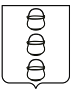 ГЛАВА
 ГОРОДСКОГО ОКРУГА КОТЕЛЬНИКИ
 МОСКОВСКОЙ ОБЛАСТИПОСТАНОВЛЕНИЕ20.09.2019  №  665 - ПГг. КотельникиОб утверждении муниципальной программы городского округа Котельники Московской области «Развитие институтов гражданского общества, повышение эффективности местного самоуправления и реализации молодежной политики» и досрочном завершении реализации муниципальной программы городского округа Котельники Московской области «Развитие институтов гражданского общества, повышение эффективности местного самоуправления и реализации молодежной политики в городском округе Котельники Московской области на 2017-2021 годы»Руководствуясь Бюджетным кодексом Российской Федерации, Федеральным законом от 06.10.2003 № 131-ФЗ «Об общих принципах организации местного самоуправления в Российской Федерации», постановлением главы городского округа Котельники Московской области от 02.07.2014 № 606-ПГ «Об утверждении порядка разработки, реализации и оценки эффективности муниципальных программ городского округа Котельники Московской области» постановляю:1. Утвердить муниципальную программу «Развитие институтов гражданского общества, повышение эффективности местного самоуправления и реализации молодежной политики» (приложение 1).2. Муниципальная программа «Развитие институтов гражданского общества, повышение эффективности местного самоуправления и реализации молодежной политики» вступает в силу с 01.01.2020 года и применяется к правоотношениям, возникающим в связи с составлением, рассмотрением, утверждением и исполнением бюджета городского округа Котельники Московской области, начиная с бюджета городского округа Котельники Московской области на 2020 год и на плановый период 2021 и 2022 годов.3. Досрочно завершить реализацию муниципальной программы городского округа Котельники Московской области «Развитие институтов гражданского общества, повышение эффективности местного самоуправления и реализации молодежной политики в городском округе Котельники Московской области на 2017-2021 годы» 31.12.2019 г.4. Считать утратившими силу постановления администрации городского округа Котельники Московской области и постановления главы городского округа Котельники Московской области в области информационной политики, согласно перечню (приложение 2).5. Отделу информационного обеспечения управления внутренней политики МКУ «Развитие Котельники» обеспечить официальное опубликование настоящего постановления на официальном сайте городского округа Котельники Московской области в информационно-телекоммуникационной сети «Интернет».6. Контроль за выполнением настоящего постановления возложить на первого заместителя главы администрации городского округа Котельники Московской области С.А. Горячева.Глава городского округаКотельники Московской области				          	 А.А. БулгаковПРИЛОЖЕНИЕ 1УТВЕЖДЕНпостановлением главы городского округа Котельники Московской области от 20.09.2019 № 665-ПГПАСПОРТ муниципальной программы «Развитие институтов гражданского общества, повышение эффективности местного самоуправления и реализации молодежной политики»Общая характеристика сферы реализации муниципальной программы, в том числе формулировка основных проблем в указанной сфере, инерционный прогноз ее развития, описание цели муниципальной программыОткрытость и прозрачность деятельности органов местного самоуправления городского округа Котельники Московской области - важнейший показатель эффективности их функционирования, необходимый элемент осуществления постоянной и качественной связи между гражданским обществом и государственными структурами.Информационная прозрачность деятельности органов местного самоуправления городского округа Котельники Московской области достигается при помощи СМИ и рекламы.На территории городского округа Котельники Московской области осуществляет свою деятельность газета «Котельники Сегодня».Общий суммарный разовый тираж местных печатных СМИ на территории городского округа Котельники Московской области составляет 3 500 экземпляров в неделю.Для достижения намеченных целей и решения поставленных задач в рамках программы предусматривается реализация следующих основных мероприятий:Информирование населения городского округа Котельники Московской области об основных событиях социально-экономического развития, общественно-политической жизни, о деятельности администрации городского округа Котельники Московской областиСоздание условий для гражданского становления, социальной адаптации и интеграции молодежи в экономическую, культурную и политическую жизнь городского округа Котельники Московской области.Сохранение атмосферы взаимного уважения к национальным и конфессиональным традициям и обычаям народов.Формирование позитивного имиджа муниципального района как территории, комфортной для проживания представителей разных национальностей и конфессий;Воспитание гармоничных, всесторонне развитых, патриотичных и социально ответственных граждан, способных к успешной социализации и эффективной самореализации.Достижению данной цели будет способствовать решение следующих задач:1. Гражданско-патриотическое и духовно-нравственное воспитание молодежи: формирование российской идентичности, традиционных семейных ценностей, вовлечение молодежи в здоровый образ жизни, популяризация культуры безопасности в молодежной среде и социализация молодежи, нуждающейся в особой заботе государства;2. Содействие профориентации и реализации трудового и творческого потенциала молодежи: вовлечение молодежи в инновационную деятельность, в научно-техническое творчество, поддержка молодежных социально-значимых инициатив и предпринимательства;3. Поддержка и взаимодействие с молодежными общественными организациями и движениями, развитие международного, межрегионального и межмуниципального молодежного сотрудничества, вовлечение молодежи в добровольческую деятельность;4. Содействие подготовке и переподготовке специалистов в сфере молодежной политики, создание условий для повышения их профессионального уровня.Основной целью муниципальной программы является: обеспечение открытости и прозрачности деятельности органов местного самоуправления городского округа Котельники Московской области, создание условий для осуществления гражданского контроля за деятельностью органов местного самоуправления городского округа Котельники Московской области, создание условий для гражданского становления, социальной адаптации и интеграции молодежи в экономическую, культурную и политическую жизнь городского округа Котельники Московской области.Прогноз развития соответствующей сферы реализации муниципальной программы с учетом реализации муниципальной программы, включая возможные варианты решения проблемы, оценку преимуществ и рисков, возникающих при выборе различных вариантов решения проблемыРеализация муниципальной программы к 2024 году позволит оптимизировать и модернизировать систему информирования населения городского округа Котельники Московской области о деятельности администрации городского округа Котельники Московской области, а также механизм взаимодействия между гражданским обществом и властью.Осуществление мероприятий программы приведет к созданию единого информационного пространства городского округа Котельники Московской области со следующими характеристиками эффективности:оперативность доведения до населения информации о деятельности органов местного самоуправления городского округа Котельники Московской области, социальном и экономическом развитии города;достаточность в масштабах области доведения до жителей информации о деятельности органов местного самоуправления городского округа Котельники Московской области, важных и значимых событиях на территории города;обеспечение конструктивного взаимодействия органов местного самоуправления городского округа Котельники Московской области с профессиональными и творческими союзами (ассоциациями), национально-культурными, религиозными объединениями и иными негосударственными некоммерческими организациями;Использование программно-целевого метода решения существующих проблем в сфере информационной и внутренней политики городского округа Котельники Московской области будет способствовать достижению высокого уровня информационной открытости органов местного самоуправления городского округа Котельники Московской области.Перечень подпрограмм Программа «Развитие институтов гражданского общества, повышение эффективности местного самоуправления и реализации молодежной политики» состоит из пяти подпрограмм:Подпрограмма I. «Развитие системы информирования населения о деятельности органов местного самоуправления Московской области, создание доступной современной медиасреды»;Подпрограмма IV. «Молодежь Подмосковья»;Подпрограмма V «Обеспечивающая подпрограмма»;В рамках реализации Подпрограммы I «Развитие системы информирования населения о деятельности органов местного самоуправления Московской области, создание доступной современной медиасреды» будут реализованы 3 основных мероприятия:- Основное мероприятие 01 Информирование населения об основных событиях социально-экономического развития и общественно-политической жизни.- Основное мероприятие 02 Разработка новых эффективных и высокотехнологичных (интерактивных) информационных проектов, повышающих степень интереса населения и бизнеса к проблематике Московской области по социально значимым темам, в СМИ, на Интернет-ресурсах, в социальных сетях и блогосфере.- Основное мероприятие 07 Организация создания и эксплуатации сети объектов наружной рекламы.В рамках реализации Подпрограммы IV «Молодежь Подмосковья» будут реализовываться 2 основных мероприятия:- Основное мероприятие 01 Организация и проведение мероприятий по гражданско-патриотическому и духовно-нравственному воспитанию молодежи, а также по вовлечению молодежи в международное, межрегиональное и межмуниципальное сотрудничество.- Основное мероприятие Е8 Федеральный проект «Социальная активность».В рамках реализации Подпрограммы V «Обеспечивающая подпрограмма» будет реализовано 3 основных мероприятия:- Основное мероприятие 01 Создание условий для реализации полномочий органов местного самоуправления.- Основное мероприятие 03 Осуществление первичного воинского учета на территориях, где отсутствуют военные комиссариаты.- Основное мероприятие 04 Корректировка списков кандидатов в присяжные заседатели федеральных судов общей юрисдикции в Российской Федерации.Обобщенная характеристика основных мероприятий с обоснованием необходимости их осуществленияВ ходе реализации программы основные направления мероприятий являются:- повышение уровня информированности населения муниципального образования городского округа Котельники Московской области, в том числе посредством наружной рекламы.- Гражданско-патриотическое и духовно-нравственное воспитание молодежи: формирование российской идентичности, традиционных семейных ценностей, вовлечение молодежи в здоровый образ жизни, популяризация культуры безопасности в молодежной среде и социализация молодежи, нуждающейся в особой заботе государства;- Содействие профориентации и реализации трудового и творческого потенциала молодежи: вовлечение молодежи в инновационную деятельность, в научно-техническое творчество, поддержка молодежных социально-значимых инициатив и предпринимательства;- Поддержка и взаимодействие с молодежными общественными организациями и движениями, развитие международного, межрегионального и межмуниципального молодежного сотрудничества, вовлечение молодежи в добровольческую деятельность; - Содействие подготовке и переподготовке специалистов в сфере молодежной политики, создание условий для повышения их профессионального уровня.5. Планируемые результаты реализации муниципальной программы«Развитие институтов гражданского общества, повышение эффективности местного самоуправления и реализации молодежной политики» Планируемые результаты реализации муниципальной подпрограммы «Развитие системы информирования населения о деятельности органов местного самоуправления Московской области, создание доступной современной медиасреды»Методика расчета значений планируемых результатов реализации муниципальной программы Подпрограмма I «Развитие системы информирования населения о деятельности органов местного самоуправления Московской области, создание доступной современной медиасреды» Подпрограмма IV «Молодежь Подмосковья»7. Порядок взаимодействия ответственного за выполнение мероприятия с муниципальным заказчиком подпрограммыУправление реализацией программы осуществляется координатором муниципальной программы. Ответственность за реализацию программы и достижение планируемых значений показателей ее эффективности несут разработчики.Ответственность за реализацию Программы и достижение планируемых значений показателей ее эффективности несет Муниципальный заказчик подпрограммы осуществляет взаимодействие с муниципальным заказчиком программы и ответственными за выполнение мероприятий. Муниципальный заказчик Программы – Администрация городского округа Котельники Московской области. Муниципальный заказчик подпрограммы – Администрация городского округа Котельники Московской области.8. Состав, форма и сроки предоставления отчетности о ходе реализации мероприятия ответственным за мероприятия муниципальным заказчиком подпрограммыКонтроль за реализацией и отчетность о ходе программы осуществляется в соответствии с постановлением главы городского округа Котельники Московской области от 24.11.2017 г. № 633-ПГ «Об утверждении порядка разработки, реализации и оценки эффективности муниципальных программ городского округа Котельники Московской области».Координатор программы –Глава городского округа Котельники                                                                                                                                     А.А. БулгаковПриложение 1к муниципальной программе «Развитие институтов гражданского общества, повышение эффективности местного самоуправления и реализации молодежной политики» ПАСПОРТмуниципальной подпрограммы I «Развитие системы информирования населения о деятельности органов местного самоуправления Московской области, создание доступной современной медиасреды»Характеристика проблем, решаемых посредством мероприятийОткрытость и прозрачность деятельности органов местного самоуправления городского округа Котельники Московской области - важнейший показатель эффективности их функционирования, необходимый элемент осуществления постоянной и качественной связи между гражданским обществом и государственными структурами.Информационная прозрачность деятельности органов местного самоуправления городского округа Котельники Московской области достигается при помощи СМИ и рекламы.На территории городского округа Котельники Московской области осуществляет свою деятельность газета «Котельники Сегодня».Общий суммарный разовый тираж местных печатных СМИ на территории городского округа Котельники Московской области составляет 3 500 экземпляров в неделю.Концептуальные направления реформирования, модернизации, преобразования отдельных сфер социально-экономического развития городского округа Котельники Московской области, реализуемых в рамках подпрограммыДля достижения намеченных цели в рамках подпрограммы предусматривается реализация следующих основных мероприятий:1. Информирование населения городского округа Котельники Московской области об основных событиях социально-экономического развития, общественно-политической жизни, о деятельности администрации городского округа Котельники Московской области.2. Проведение мероприятий, к которым обеспечено праздничное/тематическое оформление территории муниципального образования в соответствии с постановлением Правительства Московской области от 21.05.2014 № 363/16 «Об утверждении Методических рекомендаций по размещению и эксплуатации элементов праздничного, тематического и праздничного светового оформления на территории Московской области».Управляющий делами администрации                                                                                                                            Н.В. БощеванПЕРЕЧЕНЬмероприятий муниципальной подпрограммы I«Развитие системы информирования населения о деятельности органов местного самоуправления Московской области, создание доступной современной медиасреды»Управляющий делами администрации                                                                                                                            Н.В. БощеванПриложение 2к муниципальной программе «Развитие институтов гражданского общества, повышение эффективности местного самоуправления и реализации молодежной политики»ПАСПОРТ подпрограммы IV «Молодежь Подмосковья»1.	Характеристика проблем, решаемых посредством мероприятийВ рамках подпрограмм мероприятия направлены на решения следующих проблем:1. Организация и проведение мероприятий:по патриотическому воспитанию молодежи, в том числе «Вахты памяти», военно-спортивных игр, Дня призывника и торжественных проводов призывников для прохождения службы в Вооруженных силах, патриотических акций к памятным датам России;по поддержке талантливой молодежи;по духовно-нравственному воспитанию молодежи;по поддержке социально значимых инициатив;2. Развитие системы научно-методического сопровождения работы с молодежью:организация и проведение мероприятий, направленных на информационное и методическое сопровождение работы с молодежью, в том числе совещаний и конференций по вопросам летнего трудоустройства молодежи, профилактики правонарушений и асоциальных явлений в молодежной среде, организации работы по месту жительства, гражданско-патриотическому и духовно-нравственному воспитанию.Основной целью реализации Подпрограммы воспитание гармоничных, всесторонне развитых, патриотичных и социально ответственных граждан, способных к успешной социализации и эффективной самореализации.Для достижения намеченной цели и решения поставленных задач в рамках Подпрограммы предусматривается организация и проведения основных мероприятий: - «Организация и проведение мероприятий по гражданско-патриотическому и духовно-нравственному воспитанию молодежи, а также по вовлечению молодежи в международное, межрегиональное и межмуниципальное сотрудничество»;	-  Федеральный проект «Социальная активность».2.	Концептуальные направления реформирования, модернизации, преобразования отдельных сфер социально-экономического развития городского округа Котельники Московской области, реализуемых в рамках подпрограммыКонцептуальные направления подпрограммы:Гражданско-патриотическое и духовно-нравственное воспитание молодежи: формирование российской идентичности, традиционных семейных ценностей, вовлечение молодежи в здоровый образ жизни, популяризация культуры безопасности в молодежной среде и социализация молодежи, нуждающейся в особой заботе государства;Содействие профориентации и реализации трудового и творческого потенциала молодежи: вовлечение молодежи в инновационную деятельность, в научно-техническое творчество, поддержка молодежных социально-значимых инициатив и предпринимательства;Поддержка и взаимодействие с молодежными общественными организациями и движениями, развитие международного, межрегионального и межмуниципального молодежного сотрудничества, вовлечение молодежи в добровольческую деятельность;Содействие подготовке и переподготовке специалистов в сфере молодежной политики, создание условий для повышения их профессионального уровня.Управляющий делами администрации												 Н.В. БощеванПеречень мероприятий подпрограммы IV «Молодежь Подмосковья»Управляющий делами администрации                                                                                                                           Н.В. БощеванПриложение 3к муниципальной программе «Развитие институтов гражданского общества, повышение эффективности местного самоуправления и реализации молодежной политики» ПАСПОРТ Подпрограммы V «Обеспечивающая подпрограмма»Характеристика сферы реализации, проблемы и прогноз развития подпрограммыВ рамках реализации Подпрограммы V «Обеспечивающая подпрограмма» будет реализовано 3 основных мероприятия:- Основное мероприятие 01 Создание условий для реализации полномочий органов местного самоуправления.- Основное мероприятие 03 Осуществление первичного воинского учета на территориях, где отсутствуют военные комиссариаты.- Основное мероприятие 04 Корректировка списков кандидатов в присяжные заседатели федеральных судов общей юрисдикции в Российской Федерации.Перечень мероприятий подпрограммы V «Обеспечивающая подпрограмма»Приложение 4к муниципальной программе «Развитие институтов гражданского общества, повышение эффективности местного самоуправления и реализации молодежной политики»Обоснование финансовых ресурсов,необходимых для реализации мероприятий подпрограммы I «Развитие системы информирования населения о деятельности органов местного самоуправления Московской области, создание доступной современной медиасреды»Обоснование финансовых ресурсов,необходимых для реализации мероприятий подпрограммы IV «Молодежь Подмосковья»Управляющий делами администрации													   Н.В. БощеванПриложение 5к муниципальной программе «Развитие институтов гражданского общества, повышение эффективности местного самоуправления и реализации молодежной политики»«Дорожная карта» (план-график) по выполнению  основного мероприятия «Информирование населения об основных событиях социально-экономического развития и общественно-политической жизни»  муниципальной программы  «Развитие институтов гражданского общества, повышение эффективности местного самоуправления и реализации молодежной политики»ПРИЛОЖЕНИЕ 2К Постановлению главы городского округа Котельники Московской области от 20.09.2019  № 665 - ПГПЕРЕЧЕНЬпостановлений городского округа Котельники Московской области в сфере информационной политики1) постановление администрации городского округа Котельники Московской области от 06.02.2017 № 84-ПА «О внесении изменений в постановление администрации городского округа Котельники Московской области от 23.09.2016 № 2160-ПА «Об утверждении муниципальной программы «Развитие институтов гражданского общества, повышение эффективности местного самоуправления и реализации молодежной политики в городском округе Котельники Московской области на 2017-2021 годы»;2) постановление главы городского округа Котельники Московской области от 14.08.2017 № 327-ПГ «О внесении изменений в постановление администрации городского округа Котельники Московской области от 23.09.2016 № 2160-ПА «Об утверждении муниципальной программы «Развитие институтов гражданского общества, повышение эффективности местного самоуправления и реализации молодежной политики в городском округе Котельники Московской области на 2017-2021 годы»;3) постановление главы городского округа Котельники Московской области от 14.09.2017 № 420-ПГ «О внесении изменений в постановление администрации городского округа Котельники Московской области от 23.09.2016 № 2160-ПА «Об утверждении муниципальной программы «Развитие институтов гражданского общества, повышение эффективности местного самоуправления и реализации молодежной политики в городском округе Котельники Московской области на 2017-2021 годы»;4) постановление главы городского округа Котельники Московской области от 15.09.2017 № 430-ПГ «О внесении изменений в постановление администрации городского округа Котельники Московской области от 23.09.2016 № 2160-ПА «Об утверждении муниципальной программы «Развитие институтов гражданского общества, повышение эффективности местного самоуправления и реализации молодежной политики в городском округе Котельники Московской области на 2017-2021 годы»;5) постановление главы городского округа Котельники Московской области от 05.12.2017 № 666-ПГ «О внесении изменений в постановление администрации городского округа Котельники Московской области от 23.09.2016 № 2160-ПА «Об утверждении муниципальной программы «Развитие институтов гражданского общества, повышение эффективности местного самоуправления и реализации молодежной политики в городском округе Котельники Московской области на 2017-2021 годы»;6) постановление главы городского округа Котельники Московской области от 26.03.2018 № 226-ПГ «О внесении изменений в постановление администрации городского округа Котельники Московской области от 23.09.2016 № 2160-ПА «Об утверждении муниципальной программы «Развитие институтов гражданского общества, повышение эффективности местного самоуправления и реализации молодежной политики в городском округе Котельники Московской области на 2017-2021 годы»;7) постановление главы городского округа Котельники Московской области от 19.04.2018 № 320-ПГ «О внесении изменений в постановление администрации городского округа Котельники Московской области от 23.09.2016 № 2160-ПА «Об утверждении муниципальной программы «Развитие институтов гражданского общества, повышение эффективности местного самоуправления и реализации молодежной политики в городском округе Котельники Московской области на 2017-2021 годы»;8) постановление главы городского округа Котельники Московской области от 14.05.2018 № 381-ПГ «О внесении изменений в постановление администрации городского округа Котельники Московской области от 23.09.2016 № 2160-ПА «Об утверждении муниципальной программы «Развитие институтов гражданского общества, повышение эффективности местного самоуправления и реализации молодежной политики в городском округе Котельники Московской области на 2017-2021 годы»;9) постановление главы городского округа Котельники Московской области от 13.08.2018 № 764-ПГ «О внесении изменений в постановление администрации городского округа Котельники Московской области от 23.09.2016 № 2160-ПА «Об утверждении муниципальной программы «Развитие институтов гражданского общества, повышение эффективности местного самоуправления и реализации молодежной политики в городском округе Котельники Московской области на 2017-2021 годы»;10) постановление главы городского округа Котельники Московской области от 05.10.2018 № 890-ПГ «О внесении изменений в постановление администрации городского округа Котельники Московской области от 23.09.2016 № 2160-ПА «Об утверждении муниципальной программы «Развитие институтов гражданского общества, повышение эффективности местного самоуправления и реализации молодежной политики в городском округе Котельники Московской области на 2017-2021 годы»;11) постановление главы городского округа Котельники Московской области от 25.12.2018 № 1160-ПГ «О внесении изменений в постановление администрации городского округа Котельники Московской области от 23.09.2016 № 2160-ПА «Об утверждении муниципальной программы «Развитие институтов гражданского общества, повышение эффективности местного самоуправления и реализации молодежной политики в городском округе Котельники Московской области на 2017-2021 годы»;12) постановление главы городского округа Котельники Московской области от 13.03.2019 № 128-ПГ «О внесении изменений в постановление администрации городского округа Котельники Московской области от 23.09.2016 № 2160-ПА «Об утверждении муниципальной программы «Развитие институтов гражданского общества, повышение эффективности местного самоуправления и реализации молодежной политики в городском округе Котельники Московской области на 2017-2021 годы»;13) постановление главы городского округа Котельники Московской области от 15.04.2019 № 228-ПГ «О внесении изменений в постановление администрации городского округа Котельники Московской области от 23.09.2016 № 2160-ПА «Об утверждении муниципальной программы «Развитие институтов гражданского общества, повышение эффективности местного самоуправления и реализации молодежной политики в городском округе Котельники Московской области на 2017-2021 годы»;14) постановление главы городского округа Котельники Московской области от 03.06.2019 № 370-ПГ «О внесении изменений в постановление администрации городского округа Котельники Московской области от 23.09.2016 № 2160-ПА «Об утверждении муниципальной программы «Развитие институтов гражданского общества, повышение эффективности местного самоуправления и реализации молодежной политики в городском округе Котельники Московской области на 2017-2021 годы»;15) постановление главы городского округа Котельники Московской области от 26.06.2019 № 435-ПГ «О внесении изменений в постановление администрации городского округа Котельники Московской области от 23.09.2016 № 2160-ПА «Об утверждении муниципальной программы «Развитие институтов гражданского общества, повышение эффективности местного самоуправления и реализации молодежной политики в городском округе Котельники Московской области на 2017-2021 годы»;16) постановление главы городского округа Котельники Московской области от 05.08.2019 № 513-ПГ «О внесении изменений в постановление администрации городского округа Котельники Московской области от 23.09.2016 № 2160-ПА «Об утверждении муниципальной программы «Развитие институтов гражданского общества, повышение эффективности местного самоуправления и реализации молодежной политики в городском округе Котельники Московской области на 2017-2021 годы».Заказчик муниципальной программыАдминистрация городского округа Котельники Московской областиАдминистрация городского округа Котельники Московской областиАдминистрация городского округа Котельники Московской областиАдминистрация городского округа Котельники Московской областиАдминистрация городского округа Котельники Московской областиАдминистрация городского округа Котельники Московской областиКоординатор муниципальной программыГлава городского округа Котельники Московской области Булгаков А.А.Глава городского округа Котельники Московской области Булгаков А.А.Глава городского округа Котельники Московской области Булгаков А.А.Глава городского округа Котельники Московской области Булгаков А.А.Глава городского округа Котельники Московской области Булгаков А.А.Глава городского округа Котельники Московской области Булгаков А.А.Разработчики муниципальной программыАдминистрация городского округа Котельники Московской областиАдминистрация городского округа Котельники Московской областиАдминистрация городского округа Котельники Московской областиАдминистрация городского округа Котельники Московской областиАдминистрация городского округа Котельники Московской областиАдминистрация городского округа Котельники Московской областиЦель муниципальной программыОбеспечение открытости и прозрачности деятельности органов местного самоуправления городского округа Котельники Московской области, создание условий для осуществления гражданского контроля над деятельностью органов местного самоуправления городского округа Котельники Московской области, создание условий для гражданского становления, социальной адаптации и интеграции молодежи в экономическую, культурную и политическую жизнь городского округа Котельники Московской области.Обеспечение открытости и прозрачности деятельности органов местного самоуправления городского округа Котельники Московской области, создание условий для осуществления гражданского контроля над деятельностью органов местного самоуправления городского округа Котельники Московской области, создание условий для гражданского становления, социальной адаптации и интеграции молодежи в экономическую, культурную и политическую жизнь городского округа Котельники Московской области.Обеспечение открытости и прозрачности деятельности органов местного самоуправления городского округа Котельники Московской области, создание условий для осуществления гражданского контроля над деятельностью органов местного самоуправления городского округа Котельники Московской области, создание условий для гражданского становления, социальной адаптации и интеграции молодежи в экономическую, культурную и политическую жизнь городского округа Котельники Московской области.Обеспечение открытости и прозрачности деятельности органов местного самоуправления городского округа Котельники Московской области, создание условий для осуществления гражданского контроля над деятельностью органов местного самоуправления городского округа Котельники Московской области, создание условий для гражданского становления, социальной адаптации и интеграции молодежи в экономическую, культурную и политическую жизнь городского округа Котельники Московской области.Обеспечение открытости и прозрачности деятельности органов местного самоуправления городского округа Котельники Московской области, создание условий для осуществления гражданского контроля над деятельностью органов местного самоуправления городского округа Котельники Московской области, создание условий для гражданского становления, социальной адаптации и интеграции молодежи в экономическую, культурную и политическую жизнь городского округа Котельники Московской области.Обеспечение открытости и прозрачности деятельности органов местного самоуправления городского округа Котельники Московской области, создание условий для осуществления гражданского контроля над деятельностью органов местного самоуправления городского округа Котельники Московской области, создание условий для гражданского становления, социальной адаптации и интеграции молодежи в экономическую, культурную и политическую жизнь городского округа Котельники Московской области.Перечень ПодпрограммПодпрограмма I. «Развитие системы информирования населения о деятельности органов местного самоуправления Московской области, создание доступной современной медиасреды»Подпрограмма IV. «Молодежь Подмосковья»Подпрограмма V. «Обеспечивающая подпрограмма»Подпрограмма I. «Развитие системы информирования населения о деятельности органов местного самоуправления Московской области, создание доступной современной медиасреды»Подпрограмма IV. «Молодежь Подмосковья»Подпрограмма V. «Обеспечивающая подпрограмма»Подпрограмма I. «Развитие системы информирования населения о деятельности органов местного самоуправления Московской области, создание доступной современной медиасреды»Подпрограмма IV. «Молодежь Подмосковья»Подпрограмма V. «Обеспечивающая подпрограмма»Подпрограмма I. «Развитие системы информирования населения о деятельности органов местного самоуправления Московской области, создание доступной современной медиасреды»Подпрограмма IV. «Молодежь Подмосковья»Подпрограмма V. «Обеспечивающая подпрограмма»Подпрограмма I. «Развитие системы информирования населения о деятельности органов местного самоуправления Московской области, создание доступной современной медиасреды»Подпрограмма IV. «Молодежь Подмосковья»Подпрограмма V. «Обеспечивающая подпрограмма»Подпрограмма I. «Развитие системы информирования населения о деятельности органов местного самоуправления Московской области, создание доступной современной медиасреды»Подпрограмма IV. «Молодежь Подмосковья»Подпрограмма V. «Обеспечивающая подпрограмма»Источники финансирования муниципальной программы, в том числе по годам и источникам финансирования:Расходы (тыс. рублей)Расходы (тыс. рублей)Расходы (тыс. рублей)Расходы (тыс. рублей)Расходы (тыс. рублей)Расходы (тыс. рублей)Источники финансирования муниципальной программы, в том числе по годам и источникам финансирования:Всего2020г2021г2022г2023г2024гВсего1025972343819718200131971419714Средства бюджетов городского округа Котельники909081986017831177391773917739Средства бюджета Московской области000000Средства федерального бюджета1168935781887227419751975Внебюджетные источники000000№ п/пПланируемые результаты реализации муниципальной программыТип показателяЕдиница измеренияБазовое значение показателя на начало реализации подпрограммыПланируемое значение показателя по годам реализацииПланируемое значение показателя по годам реализацииПланируемое значение показателя по годам реализацииПланируемое значение показателя по годам реализацииПланируемое значение показателя по годам реализацииНомер основного мероприятия в перечне мероприятий подпрограммы№ п/пПланируемые результаты реализации муниципальной программыТип показателяЕдиница измеренияБазовое значение показателя на начало реализации подпрограммы20202021202220232024Номер основного мероприятия в перечне мероприятий подпрограммы1234567891011Планируемые результаты реализации муниципальной подпрограммы I«Развитие системы информирования населения о деятельности органов местного самоуправления Московской области, создание доступной современной медиасреды»Планируемые результаты реализации муниципальной подпрограммы I«Развитие системы информирования населения о деятельности органов местного самоуправления Московской области, создание доступной современной медиасреды»Планируемые результаты реализации муниципальной подпрограммы I«Развитие системы информирования населения о деятельности органов местного самоуправления Московской области, создание доступной современной медиасреды»Планируемые результаты реализации муниципальной подпрограммы I«Развитие системы информирования населения о деятельности органов местного самоуправления Московской области, создание доступной современной медиасреды»Планируемые результаты реализации муниципальной подпрограммы I«Развитие системы информирования населения о деятельности органов местного самоуправления Московской области, создание доступной современной медиасреды»Планируемые результаты реализации муниципальной подпрограммы I«Развитие системы информирования населения о деятельности органов местного самоуправления Московской области, создание доступной современной медиасреды»Планируемые результаты реализации муниципальной подпрограммы I«Развитие системы информирования населения о деятельности органов местного самоуправления Московской области, создание доступной современной медиасреды»Планируемые результаты реализации муниципальной подпрограммы I«Развитие системы информирования населения о деятельности органов местного самоуправления Московской области, создание доступной современной медиасреды»Планируемые результаты реализации муниципальной подпрограммы I«Развитие системы информирования населения о деятельности органов местного самоуправления Московской области, создание доступной современной медиасреды»Планируемые результаты реализации муниципальной подпрограммы I«Развитие системы информирования населения о деятельности органов местного самоуправления Московской области, создание доступной современной медиасреды»Планируемые результаты реализации муниципальной подпрограммы I«Развитие системы информирования населения о деятельности органов местного самоуправления Московской области, создание доступной современной медиасреды»1Информирование населения через СМИПриоритетный целевой показатель%100119,54125,92134,47140,19150,54012Уровень информированности населения в социальных сетяхПриоритетный целевой показательБалл488888023Наличие незаконных рекламных конструкций, установленных на территории муниципального образованияПриоритетный целевой показатель%1004,764200074Наличие задолженности в муниципальный бюджет по платежам за установку и эксплуатацию рекламных конструкцийПриоритетный целевой показатель%100403530201507Планируемые результаты реализации муниципальной Подпрограммы IV«Молодежь Подмосковья»Планируемые результаты реализации муниципальной Подпрограммы IV«Молодежь Подмосковья»Планируемые результаты реализации муниципальной Подпрограммы IV«Молодежь Подмосковья»Планируемые результаты реализации муниципальной Подпрограммы IV«Молодежь Подмосковья»Планируемые результаты реализации муниципальной Подпрограммы IV«Молодежь Подмосковья»Планируемые результаты реализации муниципальной Подпрограммы IV«Молодежь Подмосковья»Планируемые результаты реализации муниципальной Подпрограммы IV«Молодежь Подмосковья»Планируемые результаты реализации муниципальной Подпрограммы IV«Молодежь Подмосковья»Планируемые результаты реализации муниципальной Подпрограммы IV«Молодежь Подмосковья»Планируемые результаты реализации муниципальной Подпрограммы IV«Молодежь Подмосковья»1Доля граждан, вовлеченных в добровольческую деятельностьприоритетный%01617181920012Доля молодежи, задействованной в мероприятиях по вовлечению в творческую деятельность, от общего числа молодежи в Московской областиприоритетный%0333639424501Наименование показателяМетодика расчёта показателя1.Информирование населения через СМИ (процент)I – показатель информированности населения в СМИ   ,где:It –  объем информации, на одного жителя муниципального образования, запланированный в результате реализации мероприятий муниципальной программы в отчетный период;Ib – объем информации, на одного жителя из числа целевой аудитории муниципального образования, в результате реализации мероприятий муниципальной программы базового периода. ,где:V(…) – уровень информированности посредством: –печатных СМИ; – радио; – телевидения;  – сетевых изданий.,где:C – количество экземпляров печатного СМИ (тираж), количество абонентов радио, ТВ, посетителей сетевого издания; – объем информации муниципального образования; k  – коэффициент значимости:Коэффициент значимости печатных СМИ – 0,4(наличие документально подтвержденного тиража, распространения (подписка)/наличие отчетов о распространении путем свободной выкладки (промо-распространение);Коэффициент значимости радио – 0,1;Коэффициенты значимости телевидение:– эфирное вещание – 0,05;– кабельное вещание – 0,05;– эфирное и кабельное вещание – 0,1;– спутниковое вещание /цифровое – 0,4.Коэффициент значимости сетевые СМИ – 0,1.При отсутствии подтверждающих документов применяется коэффициент 0,05.Ца – целевая аудитория, совершеннолетних жителей муниципального образования (+18) по данным избирательной комиссии Московской области (http://www.moscow_reg.izbirkom.ru/chislennost-izbirateley).2Уровень информированности населения в социальных сетях.(Балл)A – показатель уровня информированности населения в социальных сетях (балл)Показатель направлен на повышение информированности населения в социальных сетях.При достижении значения показателя A 8 баллов и выше – муниципальному образованию присваивается 1 место, динамика не считается.  где:
4 – коэффициент значимости показателя;- показатель вовлеченности читателей официальных аккаунтов и страниц муниципального образования Московской области в социальных сетях (балл). Расчет показателя осуществляется ежеквартально нарастающим итогом. ,где:– коэффициент подписчиков, (балл);– коэффициент просмотров публикаций, (балл); – коэффициент реакций (лайков, комментариев, репостов) на публикации, (балл);– коэффициент количества публикаций, (балл);,где:AR – фактическое число не уникальных подписчиков в официальных страницах и аккаунтах муниципального образования Московской области в социальных сетях на последний день отчетного периода;– целевое число не уникальных подписчиков (20% от числа совершеннолетних жителей, проживающих в муниципальном образовании Московской области по данным избирательной комиссии);= ),где:фактическое число не уникальных просмотров публикаций в официальных аккаунтах главы и администрации муниципального образования за отчетный период;30 – целевое число публикаций, которые смотрит каждый подписчик за месяц; – число месяцев в отчетном периоде, (ед.);=),где:SI – фактическое число реакций (лайков, комментариев, репостов) на публикации, размещенные в официальных страницах и аккаунтах муниципального образования Московской области в социальных сетях за отчетный период;3 – целевое число реакций на публикации, которые оставляет каждый подписчик за месяц. = ,где:- число публикаций в официальных страницах и аккаунтах муниципального образования Московской области в социальных сетях за отчетный период;480 – целевое число публикаций за месяц; Целевой ежеквартальный прирост показателя  составляет 1,5% к значению показателя за I квартал.  – коэффициент отработки негативных сообщений (комментариев, жалоб, вопросов) в социальных сетях администраций муниципальных образований Московской области через информационную систему отработки негативных сообщений «Инцидент. Менеджмент» (балл). Расчет показателя осуществляется ежемесячно, показатель за отчетный период считается как среднее арифметическое показателей за число месяцев, входящих в отчетный период.,где:– общее количество сообщений, своевременно отработанных муниципальным образованием через ИС «Инцидент. Менеджмент» за месяц;  – общее количество сообщений, назначенных для отработки муниципальному образованию через ИС «Инцидент. Менеджмент» за месяц; - коэффициент объема отработки негативных сообщений при поступлении более 150 сообщений через ИС «Инцидент. Менеджмент» и своевременной отработке каждого из них;Если   При предоставлении недостоверных данных муниципальному образованию присваивается последнее место в рейтинге.3Наличие незаконных рекламных конструкций, установленных на территории муниципального образованияC = X + Y + Zгде: А – незаконные рекламные конструкциипо отношению к общему количеству на территории, в процентах;В – количество рекламных конструкций в схеме и вне схемы, фактически установленных без действующих разрешений;С – общее количество рекламных конструкций на территории(сумма X, Y и Z);X – количество рекламных конструкций в схеме, установленных с действующими разрешениями;Y – количество рекламных конструкций вне схемы, установленных с действующими разрешениями;Z –количество рекламных конструкций в схеме и вне схемы, фактически установленных без действующих разрешений.4Наличие задолженности 
в муниципальный бюджет по платежам за установку и эксплуатацию рекламных конструкцийЗрк =  где: Зрк – задолженность по платежам за установку и эксплуатацию рекламных конструкций по отношению к общей сумме плановых годовых поступлений в бюджет от платежей за установку и эксплуатацию рекламных конструкций, в процентах
З1– задолженность по платежам за установку и эксплуатацию рекламных конструкций на первое число месяца, следующего за отчетным периодом (кварталом), в млн. руб.З2 – задолженность по платежам за установку и эксплуатацию рекламных конструкций на первое число месяца, следующего за отчетным периодом (кварталом), по которой приняты или ведутся следующие меры по взысканию, в млн. рублей:рассматривается дело о несостоятельности (банкротстве);рассматривается дело о взыскании задолженности в судебном порядке:вступил в законную силу судебный акт (постановление), принятый в пользу муниципального образования;получен исполнительный документ;исполнительный документ направлен для принудительного исполнения в Федеральную службу судебных приставов;возбуждено исполнительное производство; исполнительное производство окончено ввиду невозможности установить местонахождение должника и его имущества. Прк – сумма плановых годовых поступлений в бюджет от платежей за установку и эксплуатацию рекламных конструкций, в млн. руб. Наименование показателейЕдиницы измеренияИсточники данныхПорядок расчетаДоля граждан, вовлеченных в добровольческую деятельность%Межведомственная статистика, аналитический отчетгде – доля граждан, вовлеченных в добровольческую деятельность, – численность граждан, вовлеченных в добровольческую деятельность, - численность населенияДоля молодежи, задействованной в мероприятиях по вовлечению в творческую деятельность, от общего числа молодежи муниципального образования%Межведомственная статистика, аналитический отчетгде – доля молодежи, задействованной в мероприятиях по вовлечению в творческую деятельность, – численность молодежи, задействованной в мероприятиях по вовлечению в творческую деятельность, таких как конкурсы, смотры, фестивали, форумы по развитию творческих навыков, - численность молодежи в муниципальном образованииЗаказчик муниципальной подпрограммыАдминистрация городского округа Котельники Московской областиАдминистрация городского округа Котельники Московской областиАдминистрация городского округа Котельники Московской областиАдминистрация городского округа Котельники Московской областиАдминистрация городского округа Котельники Московской областиАдминистрация городского округа Котельники Московской областиАдминистрация городского округа Котельники Московской областиАдминистрация городского округа Котельники Московской областиКоординатор муниципальной подпрограммыГлава городского округа Котельники Московской области Булгаков А.А.Глава городского округа Котельники Московской области Булгаков А.А.Глава городского округа Котельники Московской области Булгаков А.А.Глава городского округа Котельники Московской области Булгаков А.А.Глава городского округа Котельники Московской области Булгаков А.А.Глава городского округа Котельники Московской области Булгаков А.А.Глава городского округа Котельники Московской области Булгаков А.А.Глава городского округа Котельники Московской области Булгаков А.А.Разработчики муниципальной подпрограммыАдминистрация городского округа Котельники Московской областиАдминистрация городского округа Котельники Московской областиАдминистрация городского округа Котельники Московской областиАдминистрация городского округа Котельники Московской областиАдминистрация городского округа Котельники Московской областиАдминистрация городского округа Котельники Московской областиАдминистрация городского округа Котельники Московской областиАдминистрация городского округа Котельники Московской областиИсточники финансирования подпрограммы в том числе по годам реализации и источникам финансированияРасходы (тыс. рублей)Расходы (тыс. рублей)Расходы (тыс. рублей)Расходы (тыс. рублей)Расходы (тыс. рублей)Расходы (тыс. рублей)Расходы (тыс. рублей)Расходы (тыс. рублей)Источники финансирования подпрограммы в том числе по годам реализации и источникам финансированияГлавный распорядитель бюджетных средствИсточник финансированияИтого2020г2021г2022г2023г2024гИсточники финансирования подпрограммы в том числе по годам реализации и источникам финансированияГлавный распорядитель бюджетных средствВсего748601497214972149721497214972Администрация городского округа Котельники Московской областиСредства бюджета городского округа Котельники748601497214972149721497214972Средства бюджета Московской области000000Средства федерального бюджета000000Внебюджетные источники000000МероприятияпрограммыСроки исполнения мероприятийИсточники финансированияОбъём финансирования мероприятия в 2019 году(тыс. руб.)Всего(тыс. руб.)Объем финансирования по годам(тыс. руб.)Объем финансирования по годам(тыс. руб.)Объем финансирования по годам(тыс. руб.)Объем финансирования по годам(тыс. руб.)Объем финансирования по годам(тыс. руб.)Ответственныйза выполнение мероприятия программыРезультаты выполнения мероприятий программыМероприятияпрограммыСроки исполнения мероприятийИсточники финансированияОбъём финансирования мероприятия в 2019 году(тыс. руб.)Всего(тыс. руб.)2020год2021год2022год2023год2024годОтветственныйза выполнение мероприятия программыРезультаты выполнения мероприятий программы123456789101112Основное мероприятие 01.Информирование населения об основных событиях социально-экономического развития и общественно-политической жизни2020-2024Итого14342748601497214972149721497214972МКУ «Развитие Котельники»Основное мероприятие 01.Информирование населения об основных событиях социально-экономического развития и общественно-политической жизни2020-2024Средства бюджета Московской области0000000МКУ «Развитие Котельники»Основное мероприятие 01.Информирование населения об основных событиях социально-экономического развития и общественно-политической жизни2020-2024Средства бюджета муниципального образования13442748601497214972149721497214972МКУ «Развитие Котельники»Основное мероприятие 01.Информирование населения об основных событиях социально-экономического развития и общественно-политической жизни2020-2024Внебюджетные источники900000000МКУ «Развитие Котельники»Информирование населения об основных событиях социально-экономического развития, общественно-политической жизни, освещение деятельности в печатных СМИ2020-2024Итого52483000060006000600060006000МКУ «Развитие Котельники»Размещение информационных материалов:в 2020 г. – 416 полос,в 2021 г. – 430 полос, в 2022 г. – 440 полос, в 2023 г. – 450 полос, в 2024 г. – 460 полосИнформирование населения об основных событиях социально-экономического развития, общественно-политической жизни, освещение деятельности в печатных СМИ2020-2024Средства бюджета Московской области0000000МКУ «Развитие Котельники»Размещение информационных материалов:в 2020 г. – 416 полос,в 2021 г. – 430 полос, в 2022 г. – 440 полос, в 2023 г. – 450 полос, в 2024 г. – 460 полосИнформирование населения об основных событиях социально-экономического развития, общественно-политической жизни, освещение деятельности в печатных СМИ2020-2024Средства бюджета муниципального образования52483000060006000600060006000МКУ «Развитие Котельники»Размещение информационных материалов:в 2020 г. – 416 полос,в 2021 г. – 430 полос, в 2022 г. – 440 полос, в 2023 г. – 450 полос, в 2024 г. – 460 полосИнформирование населения об основных событиях социально-экономического развития, общественно-политической жизни, освещение деятельности в печатных СМИ2020-2024Внебюджетные источники0000000МКУ «Развитие Котельники»Размещение информационных материалов:в 2020 г. – 416 полос,в 2021 г. – 430 полос, в 2022 г. – 440 полос, в 2023 г. – 450 полос, в 2024 г. – 460 полосИнформирование населения об основных событиях социально-экономического развития, общественно-политической жизни, освещение деятельности путем изготовления и распространения (вещания) радиопрограммы2020-2024Итого 1002520504504504504504МКУ «Развитие Котельники»Распространение информационных материалов в 2020 году, объемом 15000 минут, в 2021 г. - 16000 минут, в 2022 г. - 17000 минут, в 2023 г. - 18000 минут, в 2024 г. - 20000 минут.Информирование населения об основных событиях социально-экономического развития, общественно-политической жизни, освещение деятельности путем изготовления и распространения (вещания) радиопрограммы2020-2024Средства бюджета Московской областиМКУ «Развитие Котельники»Распространение информационных материалов в 2020 году, объемом 15000 минут, в 2021 г. - 16000 минут, в 2022 г. - 17000 минут, в 2023 г. - 18000 минут, в 2024 г. - 20000 минут.Информирование населения об основных событиях социально-экономического развития, общественно-политической жизни, освещение деятельности путем изготовления и распространения (вещания) радиопрограммы2020-2024Средства бюджета муниципального образования1002520504504504504504МКУ «Развитие Котельники»Распространение информационных материалов в 2020 году, объемом 15000 минут, в 2021 г. - 16000 минут, в 2022 г. - 17000 минут, в 2023 г. - 18000 минут, в 2024 г. - 20000 минут.Информирование населения об основных событиях социально-экономического развития, общественно-политической жизни, освещение деятельности путем изготовления и распространения (вещания) радиопрограммы2020-2024Внебюджетные источники0000000МКУ «Развитие Котельники»Распространение информационных материалов в 2020 году, объемом 15000 минут, в 2021 г. - 16000 минут, в 2022 г. - 17000 минут, в 2023 г. - 18000 минут, в 2024 г. - 20000 минут.Информирование населения об основных событиях социально-экономического развития, общественно-политической жизни, освещение деятельности путем изготовления и распространения (вещания) телепередач2020-2024Итого 34702602052045204520452045204МКУ «Развитие Котельники»Размещение информационных материалов:в 2020 г. – 260 минут, в 2021 г. – 265 минуты, в 2022 г. – 270 минут, в 2023 г. – 275 минут, в 2024 г. – 280 минутИнформирование населения об основных событиях социально-экономического развития, общественно-политической жизни, освещение деятельности путем изготовления и распространения (вещания) телепередач2020-2024Средства бюджета Московской области0000000МКУ «Развитие Котельники»Размещение информационных материалов:в 2020 г. – 260 минут, в 2021 г. – 265 минуты, в 2022 г. – 270 минут, в 2023 г. – 275 минут, в 2024 г. – 280 минутИнформирование населения об основных событиях социально-экономического развития, общественно-политической жизни, освещение деятельности путем изготовления и распространения (вещания) телепередач2020-2024Средства бюджета муниципального образования34702602052045204520452045204МКУ «Развитие Котельники»Размещение информационных материалов:в 2020 г. – 260 минут, в 2021 г. – 265 минуты, в 2022 г. – 270 минут, в 2023 г. – 275 минут, в 2024 г. – 280 минутИнформирование населения об основных событиях социально-экономического развития, общественно-политической жизни, освещение деятельности путем изготовления и распространения (вещания) телепередач2020-2024Внебюджетные источники0000000МКУ «Развитие Котельники»Размещение информационных материалов:в 2020 г. – 260 минут, в 2021 г. – 265 минуты, в 2022 г. – 270 минут, в 2023 г. – 275 минут, в 2024 г. – 280 минутИнформирование населения об основных событиях социально-экономического развития, общественно-политической жизни, освещение деятельности в электронных СМИ, распространяемых в сети Интернет (сетевых изданиях). Создание и ведение информационных ресурсов и баз данных муниципального образования2020-2024Итого1844582011641164116411641164МКУ «Развитие Котельники»Размещение информационных материалов объемом 1800 сообщенийна официальном сайте в год, а также в электронных СМИ 700 сообщений в год.Создание и ведение информационных ресурсов и баз данныхИнформирование населения об основных событиях социально-экономического развития, общественно-политической жизни, освещение деятельности в электронных СМИ, распространяемых в сети Интернет (сетевых изданиях). Создание и ведение информационных ресурсов и баз данных муниципального образования2020-2024Средства бюджета Московской областиМКУ «Развитие Котельники»Размещение информационных материалов объемом 1800 сообщенийна официальном сайте в год, а также в электронных СМИ 700 сообщений в год.Создание и ведение информационных ресурсов и баз данныхИнформирование населения об основных событиях социально-экономического развития, общественно-политической жизни, освещение деятельности в электронных СМИ, распространяемых в сети Интернет (сетевых изданиях). Создание и ведение информационных ресурсов и баз данных муниципального образования2020-2024Средства бюджета муниципального образования1844582011641164116411641164МКУ «Развитие Котельники»Размещение информационных материалов объемом 1800 сообщенийна официальном сайте в год, а также в электронных СМИ 700 сообщений в год.Создание и ведение информационных ресурсов и баз данныхИнформирование населения об основных событиях социально-экономического развития, общественно-политической жизни, освещение деятельности в электронных СМИ, распространяемых в сети Интернет (сетевых изданиях). Создание и ведение информационных ресурсов и баз данных муниципального образования2020-2024Внебюджетные источники0000000МКУ «Развитие Котельники»Размещение информационных материалов объемом 1800 сообщенийна официальном сайте в год, а также в электронных СМИ 700 сообщений в год.Создание и ведение информационных ресурсов и баз данныхИнформирование населения путем изготовления и распространения полиграфической продукции о социально значимых вопросах в деятельности органов местного самоуправления муниципального образования, формирование положительного образа муниципального образования как социально ориентированного, комфортного для жизни и ведения предпринимательской деятельности2020-2024Итого3501750350350350350350МКУ «Развитие Котельники»Полиграфическая продукция в виде открыток, лифлетов, листовок, афиш, буклетов, пригласительных, плакатов и т.д. к различным мероприятиям и событиям местного, областного и федерального значения для размещения в населенных пунктах округа.Информирование населения путем изготовления и распространения полиграфической продукции о социально значимых вопросах в деятельности органов местного самоуправления муниципального образования, формирование положительного образа муниципального образования как социально ориентированного, комфортного для жизни и ведения предпринимательской деятельности2020-2024Средства бюджета Московской области0000000МКУ «Развитие Котельники»Полиграфическая продукция в виде открыток, лифлетов, листовок, афиш, буклетов, пригласительных, плакатов и т.д. к различным мероприятиям и событиям местного, областного и федерального значения для размещения в населенных пунктах округа.Информирование населения путем изготовления и распространения полиграфической продукции о социально значимых вопросах в деятельности органов местного самоуправления муниципального образования, формирование положительного образа муниципального образования как социально ориентированного, комфортного для жизни и ведения предпринимательской деятельности2020-2024Средства бюджета муниципального образования3501750350350350350350МКУ «Развитие Котельники»Полиграфическая продукция в виде открыток, лифлетов, листовок, афиш, буклетов, пригласительных, плакатов и т.д. к различным мероприятиям и событиям местного, областного и федерального значения для размещения в населенных пунктах округа.Информирование населения путем изготовления и распространения полиграфической продукции о социально значимых вопросах в деятельности органов местного самоуправления муниципального образования, формирование положительного образа муниципального образования как социально ориентированного, комфортного для жизни и ведения предпринимательской деятельности2020-2024Внебюджетные источники0000000МКУ «Развитие Котельники»Полиграфическая продукция в виде открыток, лифлетов, листовок, афиш, буклетов, пригласительных, плакатов и т.д. к различным мероприятиям и событиям местного, областного и федерального значения для размещения в населенных пунктах округа.Осуществление взаимодействия органов местного самоуправления с печатными СМИ в области подписки, доставки и распространения тиражей печатных изданий2020-2024Итого 0000000МКУ «Развитие Котельники»Осуществление взаимодействия органов местного самоуправления с печатными СМИ в области подписки, доставки и распространения тиражей печатных изданий2020-2024Средства бюджета Московской области0000000МКУ «Развитие Котельники»Осуществление взаимодействия органов местного самоуправления с печатными СМИ в области подписки, доставки и распространения тиражей печатных изданий2020-2024Средства бюджета муниципального образования0000000МКУ «Развитие Котельники»Осуществление взаимодействия органов местного самоуправления с печатными СМИ в области подписки, доставки и распространения тиражей печатных изданий2020-2024Внебюджетные источники0000000МКУ «Развитие Котельники»Расходы на обеспечение деятельности (оказание услуг) муниципальных учреждений в сфере информационной политики2020-2024Итого 0000000МКУ «Развитие Котельники»Расходы на обеспечение деятельности (оказание услуг) муниципальных учреждений в сфере информационной политики2020-2024Средства бюджета Московской области0000000МКУ «Развитие Котельники»Расходы на обеспечение деятельности (оказание услуг) муниципальных учреждений в сфере информационной политики2020-2024Средства бюджета муниципального образования0000000МКУ «Развитие Котельники»Расходы на обеспечение деятельности (оказание услуг) муниципальных учреждений в сфере информационной политики2020-2024Внебюджетные источники0000000МКУ «Развитие Котельники»Основное мероприятие 02. Разработка новых эффективных и высокотехнологичных (интерактивных) информационных проектов, повышающих степень интереса населения и бизнеса к проблематике Московской области по социально значимым темам, в СМИ, на интернет-ресурсах, в социальных сетях и блогосфере2020-2024Итого 0000000МКУ «Развитие Котельники»Основное мероприятие 02. Разработка новых эффективных и высокотехнологичных (интерактивных) информационных проектов, повышающих степень интереса населения и бизнеса к проблематике Московской области по социально значимым темам, в СМИ, на интернет-ресурсах, в социальных сетях и блогосфере2020-2024Средства бюджета Московской области0000000МКУ «Развитие Котельники»Основное мероприятие 02. Разработка новых эффективных и высокотехнологичных (интерактивных) информационных проектов, повышающих степень интереса населения и бизнеса к проблематике Московской области по социально значимым темам, в СМИ, на интернет-ресурсах, в социальных сетях и блогосфере2020-2024Средства бюджета муниципального образования0000000МКУ «Развитие Котельники»Основное мероприятие 02. Разработка новых эффективных и высокотехнологичных (интерактивных) информационных проектов, повышающих степень интереса населения и бизнеса к проблематике Московской области по социально значимым темам, в СМИ, на интернет-ресурсах, в социальных сетях и блогосфере2020-2024Внебюджетные источники0000000МКУ «Развитие Котельники»Информирование населения муниципального образования о деятельности органов местного самоуправления муниципального образования Московской области посредством социальных сетей.2020-2024Итого0000000МКУ «Развитие Котельники»Размещение информации в социальных сетях.Информирование населения муниципального образования о деятельности органов местного самоуправления муниципального образования Московской области посредством социальных сетей.2020-2024Средства бюджета Московской области0000000МКУ «Развитие Котельники»Размещение информации в социальных сетях.Информирование населения муниципального образования о деятельности органов местного самоуправления муниципального образования Московской области посредством социальных сетей.2020-2024Средства бюджета муниципального образования0000000МКУ «Развитие Котельники»Размещение информации в социальных сетях.Информирование населения муниципального образования о деятельности органов местного самоуправления муниципального образования Московской области посредством социальных сетей.2020-2024Внебюджетные источники0000000МКУ «Развитие Котельники»Размещение информации в социальных сетях.2.3. Организация мониторинга СМИ, блогосферы, проведение медиа-исследований аудитории СМИ на территории муниципального образования2020-2024Итого11802500500500500500500МКУ «Развитие Котельники»Подготовка аналитических материалов об уровне информированности населения городского округа Котельники Московской области. Проведение исследований медиа охвата и медиа аудитории СМИ на территории городского округа Котельники Московской области2.3. Организация мониторинга СМИ, блогосферы, проведение медиа-исследований аудитории СМИ на территории муниципального образования2020-2024Средства бюджета Московской областиМКУ «Развитие Котельники»Подготовка аналитических материалов об уровне информированности населения городского округа Котельники Московской области. Проведение исследований медиа охвата и медиа аудитории СМИ на территории городского округа Котельники Московской области2.3. Организация мониторинга СМИ, блогосферы, проведение медиа-исследований аудитории СМИ на территории муниципального образования2020-2024Средства бюджета муниципального образования11802500500500500500500МКУ «Развитие Котельники»Подготовка аналитических материалов об уровне информированности населения городского округа Котельники Московской области. Проведение исследований медиа охвата и медиа аудитории СМИ на территории городского округа Котельники Московской области2.3. Организация мониторинга СМИ, блогосферы, проведение медиа-исследований аудитории СМИ на территории муниципального образования2020-2024Внебюджетные источники0000000МКУ «Развитие Котельники»Подготовка аналитических материалов об уровне информированности населения городского округа Котельники Московской области. Проведение исследований медиа охвата и медиа аудитории СМИ на территории городского округа Котельники Московской областиОсновное мероприятие 07.Организация создания и эксплуатации сети объектов наружной рекламы2020-2024Итого2150625012501250125012501250Отдел рекламы МКУ «Развитие Котельники»Основное мероприятие 07.Организация создания и эксплуатации сети объектов наружной рекламы2020-2024Средства бюджета Московской области0000000Отдел рекламы МКУ «Развитие Котельники»Основное мероприятие 07.Организация создания и эксплуатации сети объектов наружной рекламы2020-2024Средства бюджета муниципального образования1250625012501250125012501250Отдел рекламы МКУ «Развитие Котельники»Основное мероприятие 07.Организация создания и эксплуатации сети объектов наружной рекламы2020-2024Внебюджетные источники900000000Отдел рекламы МКУ «Развитие Котельники»Приведение в соответствие количества и фактического расположения рекламных конструкций на территории муниципального образования согласованной Правительством Московской области схеме размещения рекламных конструкций2020-2024Итого2001000200200200200200Отдел рекламы МКУ «Развитие Котельники»Соответствие количества и фактического расположения рекламных конструкций на территории муниципального образования согласованной Правительством Московской области схеме размещения рекламных конструкцийПриведение в соответствие количества и фактического расположения рекламных конструкций на территории муниципального образования согласованной Правительством Московской области схеме размещения рекламных конструкций2020-2024Средства бюджета Московской области0000000Отдел рекламы МКУ «Развитие Котельники»Соответствие количества и фактического расположения рекламных конструкций на территории муниципального образования согласованной Правительством Московской области схеме размещения рекламных конструкцийПриведение в соответствие количества и фактического расположения рекламных конструкций на территории муниципального образования согласованной Правительством Московской области схеме размещения рекламных конструкций2020-2024Средства бюджета муниципального образования2001000200200200200200Отдел рекламы МКУ «Развитие Котельники»Соответствие количества и фактического расположения рекламных конструкций на территории муниципального образования согласованной Правительством Московской области схеме размещения рекламных конструкцийПриведение в соответствие количества и фактического расположения рекламных конструкций на территории муниципального образования согласованной Правительством Московской области схеме размещения рекламных конструкций2020-2024Внебюджетные источники0000000Отдел рекламы МКУ «Развитие Котельники»Соответствие количества и фактического расположения рекламных конструкций на территории муниципального образования согласованной Правительством Московской области схеме размещения рекламных конструкцийПроведение мероприятий, к которым обеспечено праздничное/тематическое оформление территории муниципального образования в соответствии с постановлением Правительства Московской области от 21.05.2014 № 363/16 «Об утверждении Методических рекомендаций по размещению и эксплуатации элементов праздничного, тематического и праздничного светового оформления на территории Московской области»2020-2024Итого1900500010001000100010001000Отдел рекламы МКУ «Развитие Котельники»Проведение мероприятий, праздничного/тематического я муниципального образования в соответствии с постановлением Правительства Московской области от 21.05.2014 № 363/16Проведение мероприятий, к которым обеспечено праздничное/тематическое оформление территории муниципального образования в соответствии с постановлением Правительства Московской области от 21.05.2014 № 363/16 «Об утверждении Методических рекомендаций по размещению и эксплуатации элементов праздничного, тематического и праздничного светового оформления на территории Московской области»2020-2024Средства бюджета Московской области0000000Отдел рекламы МКУ «Развитие Котельники»Проведение мероприятий, праздничного/тематического я муниципального образования в соответствии с постановлением Правительства Московской области от 21.05.2014 № 363/16Проведение мероприятий, к которым обеспечено праздничное/тематическое оформление территории муниципального образования в соответствии с постановлением Правительства Московской области от 21.05.2014 № 363/16 «Об утверждении Методических рекомендаций по размещению и эксплуатации элементов праздничного, тематического и праздничного светового оформления на территории Московской области»2020-2024Средства бюджета муниципального образования1000500010001000100010001000Отдел рекламы МКУ «Развитие Котельники»Проведение мероприятий, праздничного/тематического я муниципального образования в соответствии с постановлением Правительства Московской области от 21.05.2014 № 363/16Проведение мероприятий, к которым обеспечено праздничное/тематическое оформление территории муниципального образования в соответствии с постановлением Правительства Московской области от 21.05.2014 № 363/16 «Об утверждении Методических рекомендаций по размещению и эксплуатации элементов праздничного, тематического и праздничного светового оформления на территории Московской области»2020-2024Внебюджетные источники900000000Отдел рекламы МКУ «Развитие Котельники»Проведение мероприятий, праздничного/тематического я муниципального образования в соответствии с постановлением Правительства Московской области от 21.05.2014 № 363/16Осуществление мониторинга задолженности за установку и эксплуатацию рекламных конструкций и реализация мер по её взысканию2020-2024Итого0000000Отдел рекламы МКУ «Развитие Котельники»Устранение задолженности перед бюджетом по договорам за установку и эксплуатацию рекламных конструкций, а также проведение судебно-претензионной работы Осуществление мониторинга задолженности за установку и эксплуатацию рекламных конструкций и реализация мер по её взысканию2020-2024Средства бюджета Московской области0000000Отдел рекламы МКУ «Развитие Котельники»Устранение задолженности перед бюджетом по договорам за установку и эксплуатацию рекламных конструкций, а также проведение судебно-претензионной работы Осуществление мониторинга задолженности за установку и эксплуатацию рекламных конструкций и реализация мер по её взысканию2020-2024Средства бюджета муниципального образования0000000Отдел рекламы МКУ «Развитие Котельники»Устранение задолженности перед бюджетом по договорам за установку и эксплуатацию рекламных конструкций, а также проведение судебно-претензионной работы Осуществление мониторинга задолженности за установку и эксплуатацию рекламных конструкций и реализация мер по её взысканию2020-2024Внебюджетные источники0000000Отдел рекламы МКУ «Развитие Котельники»Устранение задолженности перед бюджетом по договорам за установку и эксплуатацию рекламных конструкций, а также проведение судебно-претензионной работы Информирование населения об основных событиях социально-экономического развития и общественно-политической жизни посредством размещения социальной рекламы на объектах наружной рекламы и информации2020-2024Итого502505050505050Отдел рекламы МКУ «Развитие Котельники»Повышение уровня информированности населения об основных социально-экономических событиях муниципального образования, а также о деятельности органов местного самоуправления посредством наружной рекламыИнформирование населения об основных событиях социально-экономического развития и общественно-политической жизни посредством размещения социальной рекламы на объектах наружной рекламы и информации2020-2024Средства бюджета Московской области0000000Отдел рекламы МКУ «Развитие Котельники»Повышение уровня информированности населения об основных социально-экономических событиях муниципального образования, а также о деятельности органов местного самоуправления посредством наружной рекламыИнформирование населения об основных событиях социально-экономического развития и общественно-политической жизни посредством размещения социальной рекламы на объектах наружной рекламы и информации2020-2024Средства бюджета муниципального образования502505050505050Отдел рекламы МКУ «Развитие Котельники»Повышение уровня информированности населения об основных социально-экономических событиях муниципального образования, а также о деятельности органов местного самоуправления посредством наружной рекламыИнформирование населения об основных событиях социально-экономического развития и общественно-политической жизни посредством размещения социальной рекламы на объектах наружной рекламы и информации2020-2024Внебюджетные источники0000000Отдел рекламы МКУ «Развитие Котельники»Повышение уровня информированности населения об основных социально-экономических событиях муниципального образования, а также о деятельности органов местного самоуправления посредством наружной рекламыВсего по подпрограмме «Развитие системы информирования населения о деятельности органов местного самоуправления Московской области, создание доступной современной медиасреды»Всего по подпрограмме «Развитие системы информирования населения о деятельности органов местного самоуправления Московской области, создание доступной современной медиасреды»Итого14342748601497214972149721497214972Всего по подпрограмме «Развитие системы информирования населения о деятельности органов местного самоуправления Московской области, создание доступной современной медиасреды»Всего по подпрограмме «Развитие системы информирования населения о деятельности органов местного самоуправления Московской области, создание доступной современной медиасреды»Средства бюджета Московской области0000000Всего по подпрограмме «Развитие системы информирования населения о деятельности органов местного самоуправления Московской области, создание доступной современной медиасреды»Всего по подпрограмме «Развитие системы информирования населения о деятельности органов местного самоуправления Московской области, создание доступной современной медиасреды»Средства бюджета муниципального образования13442748601497214972149721497214972Всего по подпрограмме «Развитие системы информирования населения о деятельности органов местного самоуправления Московской области, создание доступной современной медиасреды»Всего по подпрограмме «Развитие системы информирования населения о деятельности органов местного самоуправления Московской области, создание доступной современной медиасреды»Внебюджетные источники900000000Заказчик муниципальной подпрограммыАдминистрация городского округа Котельники Московской областиАдминистрация городского округа Котельники Московской областиАдминистрация городского округа Котельники Московской областиАдминистрация городского округа Котельники Московской областиАдминистрация городского округа Котельники Московской областиАдминистрация городского округа Котельники Московской областиАдминистрация городского округа Котельники Московской областиАдминистрация городского округа Котельники Московской областиРазработчики муниципальной подпрограммыАдминистрация городского округа Котельники Московской областиАдминистрация городского округа Котельники Московской областиАдминистрация городского округа Котельники Московской областиАдминистрация городского округа Котельники Московской областиАдминистрация городского округа Котельники Московской областиАдминистрация городского округа Котельники Московской областиАдминистрация городского округа Котельники Московской областиАдминистрация городского округа Котельники Московской областиИсточники финансирования подпрограммы в том числе по годам реализации и источникам финансированияРасходы (тыс. рублей)Расходы (тыс. рублей)Расходы (тыс. рублей)Расходы (тыс. рублей)Расходы (тыс. рублей)Расходы (тыс. рублей)Расходы (тыс. рублей)Расходы (тыс. рублей)Источники финансирования подпрограммы в том числе по годам реализации и источникам финансированияГлавный распорядитель бюджетных средствИсточникфинансированияИтого2020г2021г2022г2023г2024гИсточники финансирования подпрограммы в том числе по годам реализации и источникам финансированияГлавный распорядитель бюджетных средствВсего2440488488488488488Администрация городского округа Котельники Московской областиСредства бюджета городского округа Котельники2440488488488488488Средства бюджета Московской области000000Средства федерального бюджета000000Внебюджетные источники000000МероприятияпрограммыСроки исполнения мероприятийИсточники финансированияОбъём финансирования мероприятия в 2019 году(тыс. руб.)Всего(тыс. руб.)Объем финансирования по годам(тыс. руб.)Объем финансирования по годам(тыс. руб.)Объем финансирования по годам(тыс. руб.)Объем финансирования по годам(тыс. руб.)Объем финансирования по годам(тыс. руб.)Ответственныйза выполнение мероприятия программыРезультаты выполнения мероприятий программыМероприятияпрограммыСроки исполнения мероприятийИсточники финансированияОбъём финансирования мероприятия в 2019 году(тыс. руб.)Всего(тыс. руб.)2020год2021год2022год2023год2024годОтветственныйза выполнение мероприятия программыРезультаты выполнения мероприятий программы123456789101112Основное мероприятие 01. «Организация и проведение мероприятий по гражданско-патриотическому и духовно-нравственному воспитанию молодежи, а также по вовлечению молодежи в международное, межрегиональное и межмуниципальное сотрудничество»Итого4882440488488488488488МКУ «Развитие Котельники»Основное мероприятие 01. «Организация и проведение мероприятий по гражданско-патриотическому и духовно-нравственному воспитанию молодежи, а также по вовлечению молодежи в международное, межрегиональное и межмуниципальное сотрудничество»Средства бюджета Московской областиМКУ «Развитие Котельники»Основное мероприятие 01. «Организация и проведение мероприятий по гражданско-патриотическому и духовно-нравственному воспитанию молодежи, а также по вовлечению молодежи в международное, межрегиональное и межмуниципальное сотрудничество»Средства бюджета муниципального образования4882440488488488488488МКУ «Развитие Котельники»Основное мероприятие 01. «Организация и проведение мероприятий по гражданско-патриотическому и духовно-нравственному воспитанию молодежи, а также по вовлечению молодежи в международное, межрегиональное и межмуниципальное сотрудничество»Внебюджетные источники0000000МКУ «Развитие Котельники»1.1. Организация и проведение мероприятий по гражданско-патриотическому и духовно-нравственному воспитанию молодежиИтого4882440488488488488488МКУ «Развитие Котельники»Количество молодых граждан, принявших участие в мероприятиях по гражданско-патриотическому, духовно-нравственному воспитанию к 2024 году до 600 человек.1.1. Организация и проведение мероприятий по гражданско-патриотическому и духовно-нравственному воспитанию молодежиСредства бюджета Московской областиМКУ «Развитие Котельники»Количество молодых граждан, принявших участие в мероприятиях по гражданско-патриотическому, духовно-нравственному воспитанию к 2024 году до 600 человек.1.1. Организация и проведение мероприятий по гражданско-патриотическому и духовно-нравственному воспитанию молодежиСредства бюджета муниципального образования4882440488488488488488МКУ «Развитие Котельники»Количество молодых граждан, принявших участие в мероприятиях по гражданско-патриотическому, духовно-нравственному воспитанию к 2024 году до 600 человек.1.1. Организация и проведение мероприятий по гражданско-патриотическому и духовно-нравственному воспитанию молодежиВнебюджетные источники0000000МКУ «Развитие Котельники»Количество молодых граждан, принявших участие в мероприятиях по гражданско-патриотическому, духовно-нравственному воспитанию к 2024 году до 600 человек.1.2. Организация и проведение мероприятий по обучению, переобучению, повышению квалификации и обмену опытом специалистовИтого 0000000МКУ «Развитие Котельники»1.2. Организация и проведение мероприятий по обучению, переобучению, повышению квалификации и обмену опытом специалистовСредства бюджета Московской области0000000МКУ «Развитие Котельники»1.2. Организация и проведение мероприятий по обучению, переобучению, повышению квалификации и обмену опытом специалистовСредства бюджета муниципального образования0000000МКУ «Развитие Котельники»1.2. Организация и проведение мероприятий по обучению, переобучению, повышению квалификации и обмену опытом специалистовВнебюджетные источники0000000МКУ «Развитие Котельники»1.3. Проведение мероприятий по обеспечению занятости несовершеннолетнихИтого 00000001.3. Проведение мероприятий по обеспечению занятости несовершеннолетнихСредства бюджета Московской области00000001.3. Проведение мероприятий по обеспечению занятости несовершеннолетнихСредства бюджета муниципального образования00000001.3. Проведение мероприятий по обеспечению занятости несовершеннолетнихВнебюджетные источники00000001.4. Проведение капитального ремонта, технического переоснащения и благоустройства территорий учреждений в сфере молодежной политикиИтого0000000МКУ «Развитие Котельники»1.4. Проведение капитального ремонта, технического переоснащения и благоустройства территорий учреждений в сфере молодежной политикиСредства бюджета Московской области0000000МКУ «Развитие Котельники»1.4. Проведение капитального ремонта, технического переоснащения и благоустройства территорий учреждений в сфере молодежной политикиСредства бюджета муниципального образования0000000МКУ «Развитие Котельники»1.4. Проведение капитального ремонта, технического переоснащения и благоустройства территорий учреждений в сфере молодежной политикиВнебюджетные источники0000000МКУ «Развитие Котельники»1.5. Расходы на обеспечение деятельности (оказание услуг) муниципальных учреждений в сфере молодежной политикиИтого0000000МКУ «Развитие Котельники»1.5. Расходы на обеспечение деятельности (оказание услуг) муниципальных учреждений в сфере молодежной политикиСредства бюджета Московской области0000000МКУ «Развитие Котельники»1.5. Расходы на обеспечение деятельности (оказание услуг) муниципальных учреждений в сфере молодежной политикиСредства бюджета муниципального образования0000000МКУ «Развитие Котельники»1.5. Расходы на обеспечение деятельности (оказание услуг) муниципальных учреждений в сфере молодежной политикиВнебюджетные источники0000000МКУ «Развитие Котельники»Основное мероприятие E8. Федеральный проект «Социальная активность»Итого 0000000МКУ «Развитие Котельники»Доля граждан городского округа Котельники Московской области, вовлеченных в добровольческую деятельность к 2024 году – 18%Доля молодежи городского округа Котельники Московской области, задействованной в мероприятиях по вовлечению в творческую деятельность, от общего числа молодежи городского округа к 2024 году – 9%Основное мероприятие E8. Федеральный проект «Социальная активность»Средства бюджета Московской области0000000МКУ «Развитие Котельники»Доля граждан городского округа Котельники Московской области, вовлеченных в добровольческую деятельность к 2024 году – 18%Доля молодежи городского округа Котельники Московской области, задействованной в мероприятиях по вовлечению в творческую деятельность, от общего числа молодежи городского округа к 2024 году – 9%Основное мероприятие E8. Федеральный проект «Социальная активность»Средства бюджета муниципального образования0000000МКУ «Развитие Котельники»Доля граждан городского округа Котельники Московской области, вовлеченных в добровольческую деятельность к 2024 году – 18%Доля молодежи городского округа Котельники Московской области, задействованной в мероприятиях по вовлечению в творческую деятельность, от общего числа молодежи городского округа к 2024 году – 9%Основное мероприятие E8. Федеральный проект «Социальная активность»Внебюджетные источники0000000МКУ «Развитие Котельники»Доля граждан городского округа Котельники Московской области, вовлеченных в добровольческую деятельность к 2024 году – 18%Доля молодежи городского округа Котельники Московской области, задействованной в мероприятиях по вовлечению в творческую деятельность, от общего числа молодежи городского округа к 2024 году – 9%Е8.1.Создание условий для развития наставничества, поддержки общественных инициатив и проектов, в том числе в сфере добровольчества (волонтерства)Итого 0000000Е8.1.Создание условий для развития наставничества, поддержки общественных инициатив и проектов, в том числе в сфере добровольчества (волонтерства)Средства бюджета Московской области0000000Е8.1.Создание условий для развития наставничества, поддержки общественных инициатив и проектов, в том числе в сфере добровольчества (волонтерства)Средства бюджета муниципального образования0000000Е8.1.Создание условий для развития наставничества, поддержки общественных инициатив и проектов, в том числе в сфере добровольчества (волонтерства)Внебюджетные источники0000000Е8.2. Формирование эффективной системы выявления, поддержки и развития способностей и талантов у детей и молодежиИтого 0000000Е8.2. Формирование эффективной системы выявления, поддержки и развития способностей и талантов у детей и молодежиСредства бюджета Московской области0000000Е8.2. Формирование эффективной системы выявления, поддержки и развития способностей и талантов у детей и молодежиСредства бюджета муниципального образования0000000Е8.2. Формирование эффективной системы выявления, поддержки и развития способностей и талантов у детей и молодежиВнебюджетные источники0000000Всего по подпрограмме «Молодежь Подмосковья»Всего по подпрограмме «Молодежь Подмосковья»Итого 4882440488488488488488Всего по подпрограмме «Молодежь Подмосковья»Всего по подпрограмме «Молодежь Подмосковья»Средства бюджета Московской области0000000Всего по подпрограмме «Молодежь Подмосковья»Всего по подпрограмме «Молодежь Подмосковья»Средства бюджета муниципального образования4882440488488488488488Всего по подпрограмме «Молодежь Подмосковья»Всего по подпрограмме «Молодежь Подмосковья»Внебюджетные источники0000000Заказчик муниципальной подпрограммыАдминистрация городского округа Котельники Московской областиАдминистрация городского округа Котельники Московской областиАдминистрация городского округа Котельники Московской областиАдминистрация городского округа Котельники Московской областиАдминистрация городского округа Котельники Московской областиАдминистрация городского округа Котельники Московской областиАдминистрация городского округа Котельники Московской областиАдминистрация городского округа Котельники Московской областиРазработчики муниципальной подпрограммыАдминистрация городского округа Котельники Московской областиАдминистрация городского округа Котельники Московской областиАдминистрация городского округа Котельники Московской областиАдминистрация городского округа Котельники Московской областиАдминистрация городского округа Котельники Московской областиАдминистрация городского округа Котельники Московской областиАдминистрация городского округа Котельники Московской областиАдминистрация городского округа Котельники Московской областиИсточники финансирования подпрограммы в том числе по годам реализации и источникам финансированияРасходы (тыс. рублей)Расходы (тыс. рублей)Расходы (тыс. рублей)Расходы (тыс. рублей)Расходы (тыс. рублей)Расходы (тыс. рублей)Расходы (тыс. рублей)Расходы (тыс. рублей)Источники финансирования подпрограммы в том числе по годам реализации и источникам финансированияГлавный распорядитель бюджетных средствИсточникфинансированияИтого2020г2021г2022г2023г2024гИсточники финансирования подпрограммы в том числе по годам реализации и источникам финансированияГлавный распорядитель бюджетных средствВсего2529779784258455342544254Администрация городского округа Котельники Московской областиСредства бюджета городского округа Котельники1360844002371227922792279Средства бюджета Московской области000000Средства федерального бюджета1168935781887227419751975Внебюджетные источники000000МероприятияпрограммыСроки исполнения мероприятийИсточники финансированияОбъём финансирования мероприятия в 2019 году(тыс. руб.)Всего(тыс. руб.)Объем финансирования по годам(тыс. руб.)Объем финансирования по годам(тыс. руб.)Объем финансирования по годам(тыс. руб.)Объем финансирования по годам(тыс. руб.)Объем финансирования по годам(тыс. руб.)Ответственныйза выполнение мероприятия программыРезультаты выполнения мероприятий программыМероприятияпрограммыСроки исполнения мероприятийИсточники финансированияОбъём финансирования мероприятия в 2019 году(тыс. руб.)Всего(тыс. руб.)2020год2021год2022год2023год2024годОтветственныйза выполнение мероприятия программыРезультаты выполнения мероприятий программы123456789101112Основное мероприятие 01. Создание условий для реализации полномочий органов местного самоуправленияИтого0000000Осуществление переданных органам местного самоуправления полномочий Российской ФедерацииОсновное мероприятие 01. Создание условий для реализации полномочий органов местного самоуправленияСредства бюджета Московской области0000000Осуществление переданных органам местного самоуправления полномочий Российской ФедерацииОсновное мероприятие 01. Создание условий для реализации полномочий органов местного самоуправленияСредства бюджета муниципального образования0000000Осуществление переданных органам местного самоуправления полномочий Российской ФедерацииОсновное мероприятие 01. Создание условий для реализации полномочий органов местного самоуправленияВнебюджетные источники0000000Осуществление переданных органам местного самоуправления полномочий Российской ФедерацииОбеспечение деятельности муниципальных органов - комитет по молодежной политикиИтого0000000Осуществление переданных органам местного самоуправления полномочий Российской ФедерацииОбеспечение деятельности муниципальных органов - комитет по молодежной политикиСредства бюджета Московской области0000000Осуществление переданных органам местного самоуправления полномочий Российской ФедерацииОбеспечение деятельности муниципальных органов - комитет по молодежной политикиСредства бюджета муниципального образования0000000Осуществление переданных органам местного самоуправления полномочий Российской ФедерацииОбеспечение деятельности муниципальных органов - комитет по молодежной политикиВнебюджетные источники0000000Осуществление переданных органам местного самоуправления полномочий Российской ФедерацииОсновное мероприятие 03. Осуществление первичного воинского учета на территориях, где отсутствуют военные комиссариатыИтого 18962127042544254425442544254Военно-учетный столОсуществление переданных органам местного самоуправления полномочий Российской ФедерацииОсновное мероприятие 03. Осуществление первичного воинского учета на территориях, где отсутствуют военные комиссариатыСредства бюджета Московской области0000000Военно-учетный столОсуществление переданных органам местного самоуправления полномочий Российской ФедерацииОсновное мероприятие 03. Осуществление первичного воинского учета на территориях, где отсутствуют военные комиссариатыСредства бюджета муниципального образования01160824002371227922792279Военно-учетный столОсуществление переданных органам местного самоуправления полномочий Российской ФедерацииОсновное мероприятие 03. Осуществление первичного воинского учета на территориях, где отсутствуют военные комиссариатыСредства федерального бюджета1896966218541883197519751975Военно-учетный столОсуществление переданных органам местного самоуправления полномочий Российской ФедерацииОсновное мероприятие 03. Осуществление первичного воинского учета на территориях, где отсутствуют военные комиссариатыВнебюджетные источники0000000Военно-учетный столОсуществление переданных органам местного самоуправления полномочий Российской Федерации3.1. Осуществление первичного воинского учета на территориях, где отсутствуют военные комиссариатыИтого 18962127042544254425442544254Военно-учетный столОсуществление переданных органам местного самоуправления полномочий Российской Федерации3.1. Осуществление первичного воинского учета на территориях, где отсутствуют военные комиссариатыСредства бюджета Московской области0000000Военно-учетный столОсуществление переданных органам местного самоуправления полномочий Российской Федерации3.1. Осуществление первичного воинского учета на территориях, где отсутствуют военные комиссариатыСредства бюджета муниципального образования01160824002371227922792279Военно-учетный столОсуществление переданных органам местного самоуправления полномочий Российской Федерации3.1. Осуществление первичного воинского учета на территориях, где отсутствуют военные комиссариатыСредства федерального бюджета1896966218541883197519751975Военно-учетный столОсуществление переданных органам местного самоуправления полномочий Российской Федерации3.1. Осуществление первичного воинского учета на территориях, где отсутствуют военные комиссариатыВнебюджетные источники0000000Военно-учетный столОсуществление переданных органам местного самоуправления полномочий Российской ФедерацииОсновное мероприятие 04. Корректировка списков кандидатов в присяжные заседатели федеральных судов общей юрисдикции в Российской ФедерацииИтого803074429900Административное управлениеОсуществление переданных органам местного самоуправления полномочий Российской ФедерацииОсновное мероприятие 04. Корректировка списков кандидатов в присяжные заседатели федеральных судов общей юрисдикции в Российской ФедерацииСредства бюджета Московской области0000000Административное управлениеОсуществление переданных органам местного самоуправления полномочий Российской ФедерацииОсновное мероприятие 04. Корректировка списков кандидатов в присяжные заседатели федеральных судов общей юрисдикции в Российской ФедерацииСредства бюджета муниципального образования0000000Административное управлениеОсуществление переданных органам местного самоуправления полномочий Российской ФедерацииОсновное мероприятие 04. Корректировка списков кандидатов в присяжные заседатели федеральных судов общей юрисдикции в Российской ФедерацииСредства федерального бюджета803074429900Административное управлениеОсуществление переданных органам местного самоуправления полномочий Российской ФедерацииОсновное мероприятие 04. Корректировка списков кандидатов в присяжные заседатели федеральных судов общей юрисдикции в Российской ФедерацииВнебюджетные источники0000000Административное управлениеОсуществление переданных органам местного самоуправления полномочий Российской ФедерацииСоставление (изменение) списков кандидатов в присяжные заседатели федеральных судов общей юрисдикции в Российской ФедерацииИтого803074429900Административное управлениеОсуществление переданных органам местного самоуправления полномочий Российской ФедерацииСоставление (изменение) списков кандидатов в присяжные заседатели федеральных судов общей юрисдикции в Российской ФедерацииСредства бюджета Московской области0000000Административное управлениеОсуществление переданных органам местного самоуправления полномочий Российской ФедерацииСоставление (изменение) списков кандидатов в присяжные заседатели федеральных судов общей юрисдикции в Российской ФедерацииСредства бюджета муниципального образования0000000Административное управлениеОсуществление переданных органам местного самоуправления полномочий Российской ФедерацииСоставление (изменение) списков кандидатов в присяжные заседатели федеральных судов общей юрисдикции в Российской ФедерацииСредства федерального бюджета803074429900Административное управлениеОсуществление переданных органам местного самоуправления полномочий Российской ФедерацииСоставление (изменение) списков кандидатов в присяжные заседатели федеральных судов общей юрисдикции в Российской ФедерацииВнебюджетные источники0000000Административное управлениеОсуществление переданных органам местного самоуправления полномочий Российской ФедерацииОсновное мероприятие 06.Подготовка и проведение Всероссийской переписи населенияИтого0372037200000Административное управлениеОсуществление переданных органам местного самоуправления полномочий Российской ФедерацииОсновное мероприятие 06.Подготовка и проведение Всероссийской переписи населенияСредства бюджета Московской области0000000Административное управлениеОсуществление переданных органам местного самоуправления полномочий Российской ФедерацииОсновное мероприятие 06.Подготовка и проведение Всероссийской переписи населенияСредства бюджета муниципального образования0200020000000Административное управлениеОсуществление переданных органам местного самоуправления полномочий Российской ФедерацииОсновное мероприятие 06.Подготовка и проведение Всероссийской переписи населенияСредства федерального бюджета0172017200000Административное управлениеОсуществление переданных органам местного самоуправления полномочий Российской ФедерацииОсновное мероприятие 06.Подготовка и проведение Всероссийской переписи населенияВнебюджетные источники0000000Административное управлениеОсуществление переданных органам местного самоуправления полномочий Российской ФедерацииПроведение Всероссийской переписи населения 2020 годаИтого0372037200000Административное управлениеОсуществление переданных органам местного самоуправления полномочий Российской ФедерацииПроведение Всероссийской переписи населения 2020 годаСредства бюджета Московской области0000000Административное управлениеОсуществление переданных органам местного самоуправления полномочий Российской ФедерацииПроведение Всероссийской переписи населения 2020 годаСредства бюджета муниципального образования0200020000000Административное управлениеОсуществление переданных органам местного самоуправления полномочий Российской ФедерацииПроведение Всероссийской переписи населения 2020 годаСредства федерального бюджета0172017200000Административное управлениеОсуществление переданных органам местного самоуправления полномочий Российской ФедерацииПроведение Всероссийской переписи населения 2020 годаВнебюджетные источники0000000Административное управлениеОсуществление переданных органам местного самоуправления полномочий Российской ФедерацииВсего по подпрограмме «Обеспечивающая подпрограмма»Всего по подпрограмме «Обеспечивающая подпрограмма»Итого19762529779784258455342544254Всего по подпрограмме «Обеспечивающая подпрограмма»Всего по подпрограмме «Обеспечивающая подпрограмма»Средства бюджета Московской области0000000Всего по подпрограмме «Обеспечивающая подпрограмма»Всего по подпрограмме «Обеспечивающая подпрограмма»Средства бюджета муниципального образования01360844002371227922792279Всего по подпрограмме «Обеспечивающая подпрограмма»Всего по подпрограмме «Обеспечивающая подпрограмма»Средства федерального бюджета19761168935781887227419751975Всего по подпрограмме «Обеспечивающая подпрограмма»Всего по подпрограмме «Обеспечивающая подпрограмма»Внебюджетные источники0000000Наименование мероприятия муниципальной программыИсточник финансированияРасчет необходимых ресурсов на реализацию мероприятийОбщий объем финансовых ресурсов необходимых для реализации мероприятия, в том числе по годам (тыс.руб.)Эксплуатационные расходы, возникающие в результате реализации мероприятия12345Информирование населения об основных событиях социально-экономического развития, общественно-политической жизни, освещение деятельности в печатных СМИСредства бюджета муниципального образованияC = (N1*S1)N1 – 416 количество полос формата А3 в год S1. – 14 423. – стоимость 1 полосы формата А3;Цена сформирована на основании коммерческих предложений 2019 годаВсего: 30 000 2020 – 60002021 – 60002022 – 60002023 – 60002024 –6000Информирование населения об основных событиях социально-экономического развития, общественно-политической жизни, освещение деятельности путем изготовления и распространения (вещания) радиопрограммыСредства бюджета муниципального образованияCтк = (N1*S1)N1 – 72 000 количество минут в год S1 – 7 – стоимость 1 минуты производства и распространения радиопередач;Цена сформирована на основании коммерческих предложений 2019 годаВсего: 25202020 – 5042021 – 5042022 – 5042023 – 5042024 –504Информирование населения об основных событиях социально-экономического развития, общественно-политической жизни, освещение деятельности путем изготовления и распространения (вещания) телепередачСредства бюджета муниципального образованияCр = (N1*S1)N1 – 260 количество минут в год S1. – 15400 – стоимость 1 минуты производства и распространения телепередач;13 видеороликов с графическим дизайном хронометражем 2 минуты с выездом оператора и режиссёра. Размещение их в информационно-телекоммуникационной сети Интернет Итого: ролики в объёме 26 минутЦена сформирована на основании коммерческих предложений 2019 годаВсего: 260202020 – 52042021 – 52042022 – 52042023 – 52042024 –5204Информирование населения об основных событиях социально-экономического развития, общественно-политической жизни, освещение деятельности в электронных СМИ, распространяемых в сети Интернет (сетевых изданиях). Создание и ведение информационных ресурсов и баз данных муниципального образованияСредства бюджета муниципального образованияСинт = N*S мат + Vин.N – 7300 – количество материалов, размещаемых в сети Интернет за весь период:Sмат. – 110– средняя стоимость подготовки и размещения одного информационного материала на портале;Vин.-ведение базы данных сайта в соответствии с тарифами -363 000 руб.Цена сформирована на основании коммерческих предложений 2019 годаВсего:58202020 – 11642021 – 11642022 – 11642023 – 11642024 –1164Информирование населения путем изготовления и распространения полиграфической продукции о социально значимых вопросах в деятельности органов местного самоуправления муниципального образования, формирование положительного образа муниципального образования как социально ориентированного, комфортного для жизни и ведения предпринимательской деятельностиСредства бюджета муниципального образованияПечатная и иная продукцияСпп = N*SN   100 000- штук печатной продукции в год;S – 3,5 руб. – средняя стоимость изготовления и распространения одной штуки печатной продукции;Цена сформирована на основании коммерческих предложений 2019 годаВсего: 260202020 – 3502021 – 3502022 – 3502023 – 3502024 –350Организация мониторинга СМИ, блогосферы, проведение медиа-исследований аудитории СМИ на территории муниципального образованияСредства бюджета муниципального образованияВ пределах денежных средств муниципального образования предусмотренных на основную деятельность подразделения пресс-службыВсего: 25002020 – 5002021 –5002022 –5002023 –5002024 –500Приведение в соответствие количества и фактического расположения рекламных конструкций на территории муниципального образования согласованной Правительством Московской области схеме размещения рекламных конструкцийСредства бюджета муниципального образованияСднк = N*S = 50 000N-5 панель - кронштейновS -10 000р Демонтаж = 5*10000 = 50 000Сднк = N*S = 150 000N-5 шт (Щиты 3*6)S -30000ИТОГО=150 000+50 000=200 000 руб.Всего: 10002020 – 2002021 –2002022 –2002023 –2002024 –200Проведение мероприятий, к которым обеспечено праздничное/тематическое оформление территории муниципального образования в соответствии с постановлением Правительства Московской области от 21.05.2014 № 363/16 «Об утверждении Методических рекомендаций по размещению и эксплуатации элементов праздничного, тематического и праздничного светового оформления на территории Московской области»Средства бюджета муниципального образованияВсего min 10 баннераизготовление 1 баннера – 6500р10*6500=65000монтаж/демонтаж 1 баннера –8000р10*8000=80 000Итого- 145 000 Новый год и Рождество:Световые панели на столбы городского освещения 15штСредства бюджета муниципального образования 1шт- 25 000р (с монтажом и демонтажем)15* 25 000=375 000Итого- 520 000рФлаги на 3 праздника (День Победы, День России, День города) - min-50штПечать 1 флага – 3000р3000*50= 150000Монтаж/демонтаж 1 флага – 3000р3000*110 флагов (с имеющимися) = 330000Итого- 480 000ВСЕГО – 1 000 000Всего: 50002020 – 10002021 –10002022 –10002023 –10002024 –1000Информирование населения об основных событиях социально-экономического развития и общественно-политической жизни посредством размещения социальной рекламы на объектах наружной рекламы и информацииСредства бюджета муниципального образованияСрк= N1*S1 =50 000 руб.N1 –  количество баннеров – 8;S1 – 6250 – стоимость изготовления 1 баннера;Всего: 2502020 – 502021 –502022 –502023 –502024 –50Наименование мероприятияИсточник финансированияРасчет необходимых финансовых ресурсов на реализацию мероприятияОбщий объем финансовых ресурсов, необходимых для реализации мероприятия, в том числе по годамЭксплуатационные расходы, возникающие в результате реализации мероприятияОрганизация и проведение мероприятий по гражданско-патриотическому и духовно-нравственному воспитанию молодежиБюджет городского округа КотельникиЗакупка продуктовых наборов, цветов для ветеранов (60 шт.) и адресные поздравления ветеранов.Проведение викторины для старшеклассников и студентов образовательных учреждений городского округа Котельники Московской области на темы о Великой отечественной войны в формате брейн-ринга.Патриотическое шествие «Бессмертный полк». Закупка необходимого инвентаря.Патриотическая акция «Спасибо», посвященное Победе в Великой Отечественной войне.Обучение танцам старшеклассников общеобразовательных школ городского округа Котельники Московской области – 2 месяца 150 человек.Бал-конкурс для старшеклассников.Организация заседаний, семинаров, круглых столов Молодежного парламента при Совете депутатов.  Обеспечение деятельности молодежных общественных организаций для развития активной гражданской позиции молодежи городского округа Котельники Московской области.Организация участия делегации молодежи городского округа Котельники Московской области в зональном форуме «Я – гражданин Подмосковья».Организация участия делегации молодежи городского округа Котельники Московской области в областном форуме «Я – гражданин Подмосковья».Молодежное образовательное мероприятие «Весенний призыв к действию» (teambuilding).Обеспечение деятельности Молодежного медиацентра городского округа Котельники.Всего: 2440 в том числе:2020 г. – 488 2021 г. –  4882022 г. – 488 2023 г. – 488 2024 г. – 488 №п/пНаименование мероприятийПеречень стандартных процедур, обеспечивающих выполнение основного мероприятия, с указанием предельных сроков их исполненияОтветственныйисполнитель2019 год (контрольный срок)2019 год (контрольный срок)2019 год (контрольный срок)2019 год (контрольный срок)Результат выполнения№п/пНаименование мероприятийПеречень стандартных процедур, обеспечивающих выполнение основного мероприятия, с указанием предельных сроков их исполненияОтветственныйисполнительI кварталII кварталIII кварталIV кварталРезультат выполнения1234567891.1Информирование населения об основных событиях социально-экономического развития, общественно-политической жизни, освещение деятельности в печатных СМИИнформирование населения об основных событиях социально-экономического развития, общественно-политической жизни, освещение деятельности в печатных СМИИнформирование населения об основных событиях социально-экономического развития, общественно-политической жизни, освещение деятельности в печатных СМИИнформирование населения об основных событиях социально-экономического развития, общественно-политической жизни, освещение деятельности в печатных СМИИнформирование населения об основных событиях социально-экономического развития, общественно-политической жизни, освещение деятельности в печатных СМИИнформирование населения об основных событиях социально-экономического развития, общественно-политической жизни, освещение деятельности в печатных СМИИнформирование населения об основных событиях социально-экономического развития, общественно-политической жизни, освещение деятельности в печатных СМИИнформирование населения об основных событиях социально-экономического развития, общественно-политической жизни, освещение деятельности в печатных СМИФормирование и выдача муниципального задания на 2020 год.29.12.Утверждение муниципального заданияКонтроль за выполнением государственного задания, проверка отчетных документов 31.03.30.06.30.09.31.10. 30.11.29.12.Размещение информационных материалов о Московской области в 60 сетевых изданиях,  издание печатных газет объемом ___ полос формата А3 в год Формирование и выдача государственного задания на 2020год.29.12.Утверждение муниципального заданияПроведение конкурентных процедур:- проведение открытого конкурса;Определение Исполнителя на оказание услуг- заключение государственного контракта (МК);Заключение с Исполнителем государственного контракта на оказание услуг- срок исполнения МК - ________.Принятие Заказчиком результата оказания услуг Исполнителем1.2Информирование населения об основных событиях социально-экономического развития, общественно-политической жизни, освещение деятельности путем изготовления и распространения (вещания) радиопрограммыИнформирование населения об основных событиях социально-экономического развития, общественно-политической жизни, освещение деятельности путем изготовления и распространения (вещания) радиопрограммыИнформирование населения об основных событиях социально-экономического развития, общественно-политической жизни, освещение деятельности путем изготовления и распространения (вещания) радиопрограммыИнформирование населения об основных событиях социально-экономического развития, общественно-политической жизни, освещение деятельности путем изготовления и распространения (вещания) радиопрограммыИнформирование населения об основных событиях социально-экономического развития, общественно-политической жизни, освещение деятельности путем изготовления и распространения (вещания) радиопрограммыИнформирование населения об основных событиях социально-экономического развития, общественно-политической жизни, освещение деятельности путем изготовления и распространения (вещания) радиопрограммыИнформирование населения об основных событиях социально-экономического развития, общественно-политической жизни, освещение деятельности путем изготовления и распространения (вещания) радиопрограммыИнформирование населения об основных событиях социально-экономического развития, общественно-политической жизни, освещение деятельности путем изготовления и распространения (вещания) радиопрограммы1.3Информирование населения об основных событиях социально-экономического развития, общественно-политической жизни, освещение деятельности путем изготовления и распространения (вещания) телепередачИнформирование населения об основных событиях социально-экономического развития, общественно-политической жизни, освещение деятельности путем изготовления и распространения (вещания) телепередачИнформирование населения об основных событиях социально-экономического развития, общественно-политической жизни, освещение деятельности путем изготовления и распространения (вещания) телепередачИнформирование населения об основных событиях социально-экономического развития, общественно-политической жизни, освещение деятельности путем изготовления и распространения (вещания) телепередачИнформирование населения об основных событиях социально-экономического развития, общественно-политической жизни, освещение деятельности путем изготовления и распространения (вещания) телепередачИнформирование населения об основных событиях социально-экономического развития, общественно-политической жизни, освещение деятельности путем изготовления и распространения (вещания) телепередачИнформирование населения об основных событиях социально-экономического развития, общественно-политической жизни, освещение деятельности путем изготовления и распространения (вещания) телепередачИнформирование населения об основных событиях социально-экономического развития, общественно-политической жизни, освещение деятельности путем изготовления и распространения (вещания) телепередач1.4Информирование населения об основных событиях социально-экономического развития, общественно-политической жизни, освещение деятельности в электронных СМИ, распространяемых в сети Интернет (сетевых изданиях). Создание и ведение информационных ресурсов и баз данных муниципального образованияИнформирование населения об основных событиях социально-экономического развития, общественно-политической жизни, освещение деятельности в электронных СМИ, распространяемых в сети Интернет (сетевых изданиях). Создание и ведение информационных ресурсов и баз данных муниципального образованияИнформирование населения об основных событиях социально-экономического развития, общественно-политической жизни, освещение деятельности в электронных СМИ, распространяемых в сети Интернет (сетевых изданиях). Создание и ведение информационных ресурсов и баз данных муниципального образованияИнформирование населения об основных событиях социально-экономического развития, общественно-политической жизни, освещение деятельности в электронных СМИ, распространяемых в сети Интернет (сетевых изданиях). Создание и ведение информационных ресурсов и баз данных муниципального образованияИнформирование населения об основных событиях социально-экономического развития, общественно-политической жизни, освещение деятельности в электронных СМИ, распространяемых в сети Интернет (сетевых изданиях). Создание и ведение информационных ресурсов и баз данных муниципального образованияИнформирование населения об основных событиях социально-экономического развития, общественно-политической жизни, освещение деятельности в электронных СМИ, распространяемых в сети Интернет (сетевых изданиях). Создание и ведение информационных ресурсов и баз данных муниципального образованияИнформирование населения об основных событиях социально-экономического развития, общественно-политической жизни, освещение деятельности в электронных СМИ, распространяемых в сети Интернет (сетевых изданиях). Создание и ведение информационных ресурсов и баз данных муниципального образованияИнформирование населения об основных событиях социально-экономического развития, общественно-политической жизни, освещение деятельности в электронных СМИ, распространяемых в сети Интернет (сетевых изданиях). Создание и ведение информационных ресурсов и баз данных муниципального образования1.5Информирование населения путем изготовления и распространения полиграфической продукции о социально значимых вопросах в деятельности органов местного самоуправления муниципального образования, формирование положительного образа муниципального образования как социально ориентированного, комфортного для жизни и ведения предпринимательской деятельностиИнформирование населения путем изготовления и распространения полиграфической продукции о социально значимых вопросах в деятельности органов местного самоуправления муниципального образования, формирование положительного образа муниципального образования как социально ориентированного, комфортного для жизни и ведения предпринимательской деятельностиИнформирование населения путем изготовления и распространения полиграфической продукции о социально значимых вопросах в деятельности органов местного самоуправления муниципального образования, формирование положительного образа муниципального образования как социально ориентированного, комфортного для жизни и ведения предпринимательской деятельностиИнформирование населения путем изготовления и распространения полиграфической продукции о социально значимых вопросах в деятельности органов местного самоуправления муниципального образования, формирование положительного образа муниципального образования как социально ориентированного, комфортного для жизни и ведения предпринимательской деятельностиИнформирование населения путем изготовления и распространения полиграфической продукции о социально значимых вопросах в деятельности органов местного самоуправления муниципального образования, формирование положительного образа муниципального образования как социально ориентированного, комфортного для жизни и ведения предпринимательской деятельностиИнформирование населения путем изготовления и распространения полиграфической продукции о социально значимых вопросах в деятельности органов местного самоуправления муниципального образования, формирование положительного образа муниципального образования как социально ориентированного, комфортного для жизни и ведения предпринимательской деятельностиИнформирование населения путем изготовления и распространения полиграфической продукции о социально значимых вопросах в деятельности органов местного самоуправления муниципального образования, формирование положительного образа муниципального образования как социально ориентированного, комфортного для жизни и ведения предпринимательской деятельностиИнформирование населения путем изготовления и распространения полиграфической продукции о социально значимых вопросах в деятельности органов местного самоуправления муниципального образования, формирование положительного образа муниципального образования как социально ориентированного, комфортного для жизни и ведения предпринимательской деятельности1.6Осуществление взаимодействия органов местного самоуправления с печатными СМИ в области подписки, доставки и распространения тиражей печатных изданийОсуществление взаимодействия органов местного самоуправления с печатными СМИ в области подписки, доставки и распространения тиражей печатных изданийОсуществление взаимодействия органов местного самоуправления с печатными СМИ в области подписки, доставки и распространения тиражей печатных изданийОсуществление взаимодействия органов местного самоуправления с печатными СМИ в области подписки, доставки и распространения тиражей печатных изданийОсуществление взаимодействия органов местного самоуправления с печатными СМИ в области подписки, доставки и распространения тиражей печатных изданийОсуществление взаимодействия органов местного самоуправления с печатными СМИ в области подписки, доставки и распространения тиражей печатных изданийОсуществление взаимодействия органов местного самоуправления с печатными СМИ в области подписки, доставки и распространения тиражей печатных изданийОсуществление взаимодействия органов местного самоуправления с печатными СМИ в области подписки, доставки и распространения тиражей печатных изданий